ΕΚΘΕΣΗ 2022Γραφείου Οικονομικών και Εμπορικών Υποθέσεων ΣτοκχόλμηςΓια την Οικονομία της Σουηδίαςκαι την Ανάπτυξη των Οικονομικών & Εμπορικών ΣχέσεωνΕλλάδας – ΣουηδίαςΣυντάκτης: Παύλος Ολζιέρσκυ, Σύμβουλος ΟΕΥ Α'Στοκχόλμη, Ιούνιος 2023Κατάλογος πινάκωνΠίνακας 1: Βασικά οικονομικά μεγέθη Σουηδίας	3Πίνακας 2: Εξωτερικό εμπόριο Σουηδίας 2018-2022	8Πίνακας 3: Εξαγωγές αγαθών Σουηδίας	8Πίνακας 4: Εισαγωγές αγαθών Σουηδίας	10Πίνακας 5: 10 Σημαντικότεροι προορισμοί εξαγωγών Σουηδίας 2022	11Πίνακας 6: 10 Σημαντικότεροι προμηθευτές Σουηδίας 2022	11Πίνακας 7: Εισπράξεις Σουηδίας	12Πίνακας 8: Πληρωμές Σουηδίας	13Πίνακας 9: 10 Σημαντικότεροι αγοραστές υπηρεσιών Σουηδίας 2022	13Πίνακας 10: 10 Σημαντικότεροι προμηθευτές υπηρεσιών Σουηδίας 2022	14Πίνακας 11: Επενδύσεις από και προς τη Σουηδία	14Πίνακας 12: Εμπορικό ισοζύγιο Ελλάδας – Σουηδίας (εκατ. EUR)	18Πίνακας 13: Ελληνικές εξαγωγές στη Σουηδία – μεγάλες κατηγορίες (2021-2022)	18Πίνακας 14: Ελληνικές εξαγωγές στη Σουηδία – κυριότερα προϊόντα (2021-2022)	19Πίνακας 15: Ελληνικές εισαγωγές από τη Σουηδία – μεγάλες κατηγορίες (2021-2022)	21Πίνακας 16: Ελληνικές εισαγωγές από τη Σουηδία – κυριότερα προϊόντα (2021-2022)	22Πίνακας 17: Ισοζύγιο υπηρεσιών	23Πίνακας 18: Εισπράξεις της Ελλάδας από τη Σουηδία	24Πίνακας 19: Τουριστικές αφίξεις στην Ελλάδα από τη Σουηδία	24Πίνακας 20: Πληρωμές της Ελλάδας στη Σουηδία	24Πίνακας 21: Επενδύσεις της Ελλάδας στη Σουηδία και επενδύσεις της Σουηδίας στην Ελλάδα	25Οικονομία ΣουηδίαςΕπισκόπηση της οικονομίας ΣουηδίαςΗ δομή της οικονομίας	Το Βασίλειο της Σουηδίας (πληθυσμός: 10,5 εκ. κάτοικοι., έκταση: 450.295 τ.χλμ.) αποτελεί την πολυπληθέστερη από τις σκανδιναβικές χώρες και την πέμπτη μεγαλύτερη σε έκταση χώρα της Ευρώπης. Πρόκειται για μία ανεπτυγμένη οικονομικά και κοινωνικά χώρα, καλά ενσωματωμένη στις παγκόσμιες αλυσίδες αξίας και στα παγκόσμια δίκτυα παραγωγής, η οποία συνδυάζει επιτυχώς τις δυνάμεις της ελεύθερης αγοράς με ένα - παρά τις μεταβολές των τελευταίων δύο δεκαετιών - υψηλό επίπεδο κοινωνικών παροχών, επιτυγχάνοντας έτσι καλά επίπεδα διαβίωσης, ευημερίας, εισοδημάτων και ισότητας, καθώς και υψηλή περιβαλλοντική ποιότητα ζωής για τους κατοίκους της. 	Η Σουηδία είναι κράτος-μέλος της ΕΕ από το 1995 αλλά παραμένει εκτός Ευρωζώνης με νόμισμα τη Σουηδική Κορώνα (μέση ισοτιμία 2022: 10,63 SEK / EUR). Η Σουηδία έχει ένα από τα χαμηλότερα επίπεδα εθνικού χρέους μεταξύ των χωρών της ΕΕ, και ένα υγιές τραπεζικό σύστημα. 	Βασικά χαρακτηριστικά της σουηδικής οικονομίας είναι η διαφανής και φιλελεύθερη προσέγγιση του εμπορίου και της επιχειρηματικής δραστηριότητας. Η σουηδική οικονομία αποτελεί παράδειγμα επιτυχούς μίγματος των παραδοσιακών κλάδων που εκμεταλλεύονται την ύπαρξη πρώτων υλών (ξυλεία, σιδηρομεταλλεύματα), της βιομηχανίας, η οποία με ένα ευρύ πεδίο δραστηριοποίησης (αυτοκινητοβιομηχανία, αμυντική βιομηχανία, ηλεκτρολογικό και τηλεπικοινωνιακό υλικό, έπιπλα, μηχανήματα κ.α.) έχει σαφή εξαγωγικό προσανατολισμό, καθώς και ενός ταχέως αναπτυσσόμενου τομέα ψηφιακής επιχειρηματικότητας και καινοτομίας. Στο πλαίσιο αυτό, με ταχείς ρυθμούς προχωρά και η ψηφιοποίηση της βιομηχανίας ταυτόχρονα με το σχεδιασμό της κλιματικής μετάβασής της. 	H Σουηδία είναι πρωτοπόρος στις τεχνολογικές εξελίξεις, και τις τεχνολογίες αιχμής, επιτυγχάνοντας υψηλές επιδόσεις σε τομείς όπως η αυτοματοποίηση, η ρομποτική, και η ψηφιοποίηση, και προωθώντας τις "έξυπνες" εκφάνσεις σε κάθε πλευρά της οικονομίας και της κοινωνίας της όσο και στις εφαρμογές ψηφιακής καινοτομίας (εταιρείες όπως Spotify και Skype ξεκίνησαν από τη Σουηδία). Συγκεκριμένα όσον αφορά στην καινοτομία, η Σουηδία κατατάσσεται παγίως πρώτη μεταξύ των κ-μ της ΕΕ στον κατάλογο συγκριτικών επιδόσεων στον τομέα της καινοτομίας "Innovation Union Scoreboard". 	Οι υψηλές επιδόσεις της Σουηδίας οφείλονται στο ύψος των επενδύσεων στην έρευνα και ανάπτυξη (3,7% του συνολικού Προϋπολογισμού της Κεντρικής Κυβέρνησης για to 2023), στην ιδιαίτερη χρηματοδοτική υποστήριξη που παρέχουν κρατικοί και τοπικοί οργανισμοί στη νεοφυή επιχειρηματικότητα, στη σύνδεση του οικοσυστήματος των νεοφυών επιχειρήσεων με τις πολυεθνικές εταιρείες με βάση τη Σουηδία, στην εκπαίδευση (με την ύπαρξη 61 δημόσιων και ιδιωτικών πανεπιστημίων και κολλεγίων σε όλη τη χώρα με άμεση διασύνδεση με την παραγωγική διαδικασία), στην καλή συνεργατική κουλτούρα της χώρας σε ατομικό / κυβερνητικό / επιχειρηματικό / ακαδημαϊκό επίπεδο, στις κοινωνικές ασφαλιστικές δικλείδες που παρέχει το κράτος για την ενασχόληση με την επιχειρηματικότητα οι οποίες επιτρέπουν την αποτυχία ως μέρος της αναπτυξιακής επιχειρηματικής διαδικασίας, και στις ίσες ευκαιρίες που δίνονται στο εργασιακό σύστημα, με το ποσοστό απασχόλησης γυναικών στη Σουηδία να είναι από τα υψηλότερα παγκοσμίως. 	Μεγάλη σημασία δίνεται από τη Σουηδία και στην πράσινη μετάβαση, κυρίως στους τομείς της ενέργειας και της βιομηχανίας, όπως και στη βιωσιμότητα όλων των πλευρών της οικονομικής ανάπτυξης. Η Σουηδία παρέμεινε και το 2022 καθαρός εξαγωγέας ηλεκτρικής ενέργειας, φτάνοντας μάλιστα στην πρώτη ευρωπαϊκή θέση στις εξαγωγές ενέργειας και η ενεργειακή της κατανάλωση είναι ως επί το πλείστον απεξαρτημένη από τα ορυκτά καύσιμα, καθώς προέρχεται κυρίως από παραγωγή υδροηλεκτρικής, αιολικής και πυρηνικής ενέργειας. 	Στο πλαίσιο του μακροπρόθεσμου σχεδιασμού για την προετοιμασία της σουηδικής βιομηχανίας για το μέλλον, έχει αναπτυχθεί στη Σουηδία η πρωτοβουλία με την ονομασία "Πράσινο Βιομηχανικό Άλμα". Η εν λόγω πρωτοβουλία αφορά στη στήριξη της σουηδικής βιομηχανίας στη μετάβασή της προς τις μηδενικές εκπομπές αερίων του θερμοκηπίου, όπως επίσης και σε φιλικές προς το περιβάλλον βιομηχανικές τεχνολογίες, όπως μεταξύ άλλων η τεχνολογία HYBRIT για την παραγωγή χάλυβα με υδρογόνο και χωρίς ορυκτά καύσιμα, αποτέλεσμα συνεργασίας των εταιρειών LKAB, SSAB και Vattenfall, οι επενδύσεις Northvolt και Volvo Cars στην ηλεκτροκίνηση, το νέο εργοστάσιο H2 Green Steel το οποίο θα ξεκινήσει παραγωγή χάλυβα με υδρογόνο έως το 2024-2025 κ.α.	Παρά ταύτα, μετά από πρόσφατες μεταβολές στη σουηδική κλιματική πολιτική, που συμπεριλαμβάνουν το πάγωμα της υποχρέωσης σταδιακής μείωσης εκπομπών αερίων θερμοκηπίου από τη χρήση ντίζελ και βενζίνης με προσθήκη βιοκαυσίμων, την κατάργηση της οικονομικής ενίσχυσης για την αγορά ηλεκτρικών αυτοκινήτων, και τις μειωμένες επιχορηγήσεις για τη συντήρηση των σιδηροδρόμων, το σουηδικό Συμβούλιο Κλιματικής Πολιτικής θεωρεί ότι η πολιτική που ακολουθείται πλέον αναμένεται να οδηγήσει σε αύξηση των εκπομπών αερίων του θερμοκηπίου και δεν επαρκεί για την επίτευξη των κλιματικών στόχων για το έτος 2030. 	H ψηφιοποίηση στη Σουηδία είναι εκτεταμένη, πέραν της οικονομίας, και σε όλες τις εκφάνσεις της κοινωνικής ζωής και η Σουηδία είναι η πρώτη χώρα που, πριν τις τρέχουσες εξελίξεις, αναμενόταν να καταστεί πλήρως ανεξάρτητη από τη χρήση μετρητών εντός του 2023. Ήδη οι περισσότερες επιχειρήσεις δεν δέχονται μετρητά και οι συναλλαγές με μετρητά ακόμα και με τις σουηδικές τράπεζες παρουσιάζουν σημαντικές δυσκολίες. 	Επίσης, η Σουηδική Κεντρική Τράπεζα έχει ξεκινήσει από το 2017 ανάλυση της αγοράς όσον αφορά στην εισαγωγή της e-krona (ηλεκτρονικής Σουηδικής Κορώνας) και ήδη βρίσκεται στις πρακτικές δοκιμές. Παρά ταύτα αμφιβολίες υφίστανται σχετικά με την ασφάλεια και τη διαλειτουργικότητα του συστήματος. 	Στο επίπεδο της καθημερινότητας, ο προσωπικός αριθμός (personnummer) που λαμβάνουν όλοι οι πολίτες και η διαδικτυακή πιστοποίηση ταυτότητας μέσω τραπεζικής εφαρμογής "Bank ID" αποτελούν τα κλειδιά για την πρόσβαση σε όλες τις υπηρεσίες, είτε αφορούν οικονομικές δραστηριότητες, είτε πρόσβαση στα συστήματα υγείας και εκπαίδευσης. 	Όλα τα παραπάνω συνδυάζονται με μία χαλαρή προσέγγιση των θεμάτων προστασίας των προσωπικών δεδομένων καθώς με μια απλή αναζήτηση στο διαδίκτυο στοιχεία όπως η ηλικία ενός προσώπου, η διεύθυνσή του, τα τετραγωνικά της κατοικίας του κ.α. είναι εύκολα προσβάσιμα. Βασικά οικονομικά μεγέθηΠίνακας 1: Βασικά οικονομικά μεγέθη ΣουηδίαςΠηγές: Στατιστική Υπηρεσία της Σουηδίας, Σουηδική Κεντρική Τράπεζα, EurostatΠηγή: Στατιστική Υπηρεσία της Σουηδίας 	Η Σουηδία, ερχόμενη από μια χαμηλή μεν, σχετικά σταθερή δε, ανάπτυξη μέχρι το 2019, σημείωσε, με την έναρξη της πανδημίας το δεύτερο τρίμηνο του 2020, τη μεγαλύτερη ύφεση τριμήνου από την αρχή της καταγραφής της σχετικής χρονολογικής σειράς το 1980. 	Παρά ταύτα, λόγω της στάσης που τήρησε η σουηδική Κυβέρνηση, με τα περιορισμένα μέτρα που ελήφθησαν κατά την πανδημία, η συρρίκνωση της οικονομίας για τα υπόλοιπα τρίμηνα του 2020 παρέμεινε σε περιορισμένα επίπεδα και το ΑΕΠ της Σουηδίας κατέγραψε μικρή μείωση για ολόκληρο το έτος. 	Το δεύτερο τρίμηνο του 2021, η ανάπτυξη εκτινάχθηκε και παρέμεινε σε σχετικά υψηλά επίπεδα για ολόκληρο το έτος με αποτέλεσμα το ΑΕΠ της Σουηδίας να αυξηθεί το 2021 κατά 4,8%. 	Η ανάπτυξη της Σουηδίας το 2022 (2,6%) αποτέλεσε ουσιαστικά συνέχεια της δυναμικής ανάπτυξης του 2021 και δεν δίνει την πραγματική εικόνα της σουηδικής οικονομίας για το εν λόγω έτος. Κατά το 2022, η σουηδική οικονομία ακολούθησε μια φθίνουσα πορεία, φτάνοντας σε σχεδόν μηδενική ανάπτυξη το τελευταίο τρίμηνο του έτους, λόγω της σημαντικής μείωσης στην κατανάλωση των νοικοκυριών για το εν λόγω τρίμηνο (-0,9%).	Δύο είναι οι σημαντικότεροι λόγοι για την εξέλιξη αυτή:	Μετά την έναρξη του πολέμου στην Ουκρανία, η σουηδική οικονομία δέχθηκε σημαντικές πληθωριστικές πιέσεις με αποτέλεσμα ο Δείκτης Τιμών Καταναλωτή να φτάσει σε 12,3% τον Δεκέμβριο του 2022. Εκτός από τις τιμές του ηλεκτρικού ρεύματος – που για ορισμένους καταναλωτές στις δύο νοτιότερες από τις τέσσερις περιφέρειες της Σουηδίας έφτασαν στο 10πλάσιο – οι τιμές των τροφίμων αυξήθηκαν εντός του έτους κατά περίπου 20% ενώ και άλλες ομάδες προϊόντων ακολούθησαν παρόμοια πορεία. 	Αποτέλεσμα αυτού ήταν, σύμφωνα με έρευνες, η μεταβολή των καταναλωτικών συνηθειών τμήματος της σουηδικής κοινωνίας, με έναν στους τέσσερις καταναλωτές να εξετάζει πλέον επιλογές χαμηλότερου κόστους, και έναν στους πέντε να χρησιμοποιεί τις αποταμιεύσεις του για να καλύψει τις αγορές των τροφίμων. Πηγή: Στατιστική Υπηρεσία της Σουηδίας 	Ο δεύτερος σημαντικός λόγος για τη μείωση της ιδιωτικής κατανάλωσης ήταν η αυστηροποίηση της σουηδικής νομισματικής πολιτικής, με τις αυξήσεις των βασικών επιτοκίων της Κεντρικής Τράπεζας να οδηγούν σε αυξήσεις – ουσιαστικά τον διπλασιασμό – των επιτοκίων των στεγαστικών δανείων. Αν ληφθεί υπόψη δε ότι στη Σουηδία πάνω από τα τρία τέταρτα των ιδιοκτητών κατοικιών έχουν στεγαστικό δάνειο, και στην πλειονότητά τους τα στεγαστικά δάνεια είναι με κυμαινόμενο επιτόκιο, γίνονται εύκολα κατανοητές οι δυσχέρειες που έχουν προκληθεί στα οικονομικά των νοικοκυριών. 	Η αγορά κατοικίας αντέδρασε έντονα στα υψηλότερα επιτόκια στεγαστικών δανείων και στη χαμηλότερη αγοραστική δύναμη, παρασύροντας την κατασκευαστική δραστηριότητα. Ο ακαθάριστος σχηματισμός παγίου κεφαλαίου εκτός των κατασκευών επηρεάστηκε λιγότερο, καθώς οι εταιρείες είχαν υγιείς ισολογισμούς και εσωτερική χρηματοδότηση. Επιπλέον, οι υψηλές τιμές της ενέργειας οδήγησαν σε επενδύσεις στην εξοικονόμηση ενέργειας.	Η ισοτιμία της σουηδικής Κορώνας ακολούθησε σημαντική πτώση καθ' όλο το 2022 φτάνοντας τον Απρίλιο του 2023 σε αρνητικό ρεκόρ ισοτιμιών βάσει του δείκτη KIX (Korona Index) ο οποίος λαμβάνει υπόψη τη διακύμανση της Κορώνας σε σχέση με ένα καλάθι 32 νομισμάτων, με το σουηδικό νόμισμα να βρίσκεται στο χαμηλότερο επίπεδό του τα τελευταία δεκαπέντε χρόνια. Σουηδοί οικονομολόγοι αποδίδουν την αδυναμία της Κορώνας στη συνδυασμένη οικονομική, πολιτική και χρηματοπιστωτική συγκυρία, υποδεικνύοντας ως σαφές παράδειγμα για την έκθεση της Κορώνας, τις σημαντικές διακυμάνσεις της σε σχέση με τις υποθέσεις της Silicon Valley και της Credit Suisse. Αν και από τη μία πλευρά, υπάρχουν πλεονεκτήματα σε ένα αδύναμο νόμισμα, όπως οι φτηνότερες εξαγωγές, οι Σουηδοί οικονομολόγοι θεωρούν ότι η αξία της Κορώνας αποτελεί ένα μέτρο της ανταγωνιστικότητας της Σουηδίας, ενώ ταυτόχρονα όσο μειώνεται η αξία της, αυξάνεται ο πληθωρισμός και καθίστανται ακριβότερα για τους Σουηδούς τα ταξίδια στο εξωτερικό. 	Σημαντικά στελέχη της σουηδικής βιομηχανίας, έχουν εκφράσει ανησυχίες για την εξέλιξη της Κορώνας, ενώ έχει αναβιώσει από τον Ιανουάριο 2023 η συζήτηση για την υιοθέτηση του Ευρώ.	Για το 2023, η Σουηδία αναμένεται να έχει τη χειρότερη επίδοση μεταξύ όλων των οικονομιών της Ευρωπαϊκής Ένωσης και να είναι η μόνη που θα σημειώσει ύφεση (Βλ. Κεφάλαιο 1.2). 	Ο Δείκτης Τιμών Καταναλωτή (CPI) ακολούθησε μια αδιάλειπτη ανοδική τάση καθ' όλο το 2022 φτάνοντας σε 12,3% τον Δεκέμβριο του 2022 από 3,9% τον Δεκέμβριο του 2021.	Σημαντική παράμετρος για την εν λόγω εξέλιξη ήταν η σταθερή αύξηση των τιμών του ηλεκτρικού ρεύματος (45% για ολόκληρο το 2022), ενώ ο Δεκέμβριος 2022 ήταν ο δέκατος τρίτος συναπτός μήνας αύξησης των τιμών των τροφίμων. O πληθωρισμός ήταν επίσης μεταξύ των αιτιών που οδήγησαν, κατά το δεύτερο εξάμηνο του 2022, στον μεγαλύτερο αριθμό πτωχεύσεων εταιρειών την τελευταία δεκαετία στη Σουηδία. Σε σύγκριση με το δεύτερο εξάμηνο του 2021, ο συνολικός αριθμός των πτωχεύσεων αυξήθηκε κατά 22%, ενώ για ολόκληρο το 2022 οι πτωχεύσεις αυξήθηκαν κατά 5% σε σχέση με το 2021. Σημειώνεται, επίσης, ότι ο αριθμός των νεοσύστατων εταιρειών μειώθηκε το 2022 κατά 6% σε σύγκριση με το 2021.Εξέλιξη απασχόλησης στη Σουηδία 2001-2023 (ηλικίες 15-74) 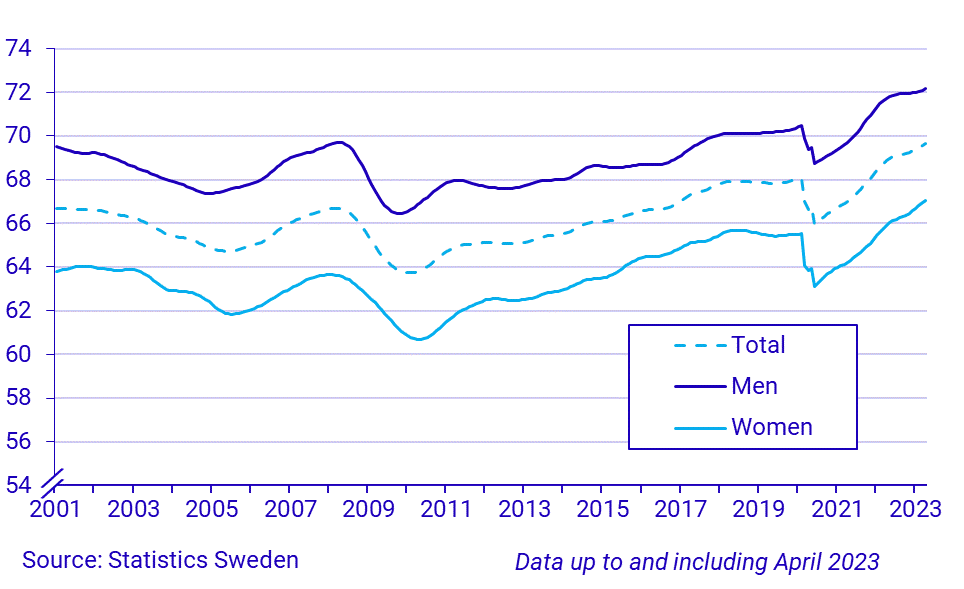 		Πηγή: Στατιστική Υπηρεσία της Σουηδίας 	Ο μέσος όρος ανεργίας στη Σουηδία για το 2022 ανήλθε σε 7,5%. Παρά τη βελτίωση στην αγορά εργασίας (βλ. πίνακες), η σ/Κυβέρνηση αναμένει ότι εντός του 2023 θα αντιμετωπίσει τάσεις αύξησης της ανεργίας και, συνεπώς, θα προσπαθήσει να ενεργοποιήσει τις ήδη υφιστάμενες – αλλά όχι επιμελώς υλοποιούμενες – προϋποθέσεις για τα επιδόματα ανεργίας που αφορούν στην κινητικότητα των ανέργων προς περιοχές με υψηλή ανεργία, και τις προϋποθέσεις για γλωσσικές ικανότητες, κυρίως όσον αφορά στους άνεργους μετανάστες, καθώς η ανεργία στη Σουηδία μεταξύ των γεννηθέντων στο εξωτερικό είχε ήδη ανέλθει σε 16% τον Μάρτιο του 2023. Σημειώνεται ότι αν και υπάρχουν περίπου 160.000 κενές θέσεις εργασίας στην τράπεζα θέσεων εργασίας της Υπηρεσίας Απασχόλησης, και συνολικά περίπου 200.000 κενές θέσεις εργασίας στη Σουηδία, περίπου 400.000 άτομα, ενήλικα και υγιή, δεν απασχολούνται. Εξέλιξη ανεργίας στη Σουηδία 2001-2023 (ηλικίες 15-74) 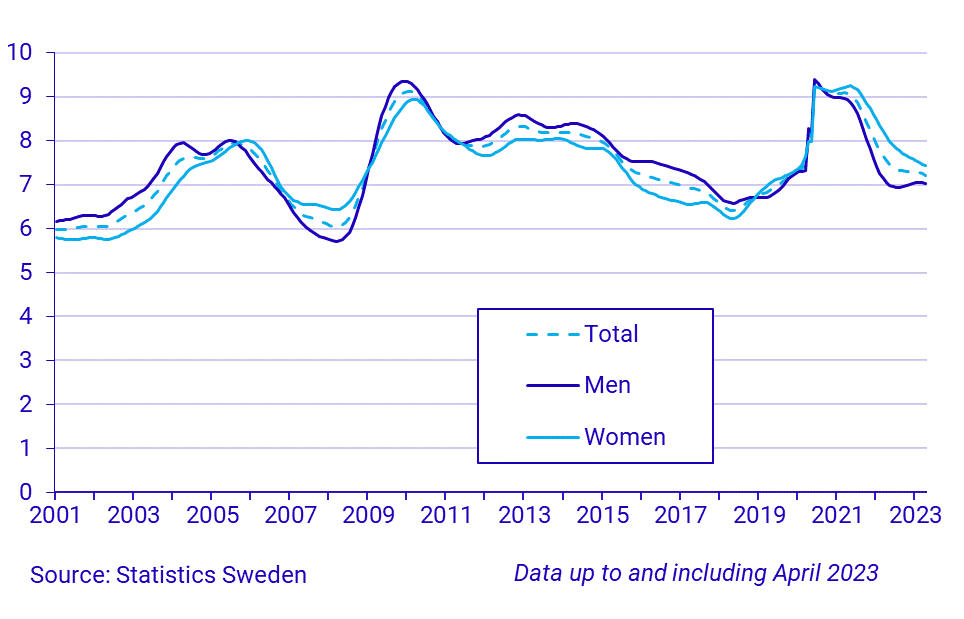 		Πηγή: Στατιστική Υπηρεσία της Σουηδίας 	Το βασικό επιτόκιο της σουηδικής Κεντρικής Τράπεζας "Riksbank" παρέμεινε αρνητικό για το μεγαλύτερο μέρος της προηγούμενης πενταετίας, και μηδενικό για το 2021. Οι εξελίξεις που προκάλεσε ο πληθωρισμός οδήγησαν σε σταδιακή αύξησή του εντός του 2022 και του 2023, φτάνοντας σε 3,5% τον Απρίλιο του 2023.	Η πρόβλεψη της Κεντρικής Τράπεζας αναφέρει ότι το βασικό επιτόκιο θα αυξηθεί περαιτέρω, κατά πάσα πιθανότητα, κατά 0,25% μέσα στο καλοκαίρι ή αμέσως μετά. Στις σχετικές εκτιμήσεις της Κεντρικής Τράπεζας δεν προβλέπεται μείωση του επιτοκίου έως το 2025, ενώ αναμένεται ότι, με την ασκούμενη νομισματική πολιτική, ο πληθωρισμός θα υποχωρήσει φέτος και θα φτάσει τον στόχο του 2% το 2024.Διακύμανση του βασικού επιτοκίου (%) της σουηδικής Κεντρικής Τράπεζας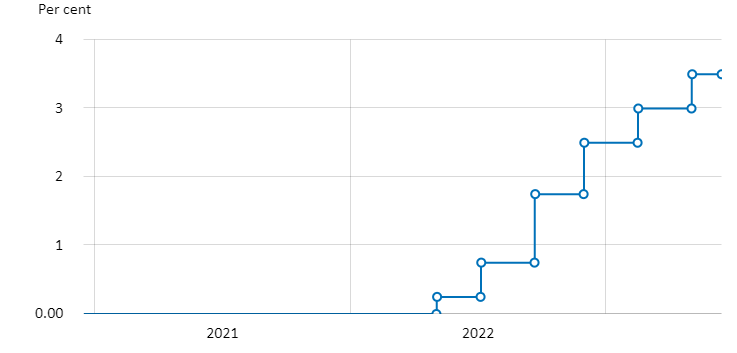 		Πηγή: Στατιστική Υπηρεσία της Σουηδίας 	Η πιστοληπτική ικανότητα της Σουηδίας παραμένει άριστη. Οι αξιολογήσεις της Σουηδίας από τους μεγαλύτερους οίκους πιστοληπτικής αξιολόγησης έχουν ως εξής:	Moody's			Aaa	Standard & Poor's		AAA	Fitch				AAA	Προϋπολογισμός	Το Νοέμβριο του 2022, η σ/Κυβέρνηση κατέθεσε το νομοσχέδιο του Κρατικού Προϋπολογισμού για το 2023, με μεταρρυθμίσεις που αφορούν, μεταξύ άλλων, στη στήριξη των σουηδικών νοικοκυριών και επιχειρήσεων εν όψει της συγκυρίας του πολέμου στην Ουκρανία, την ενίσχυση της κοινωνικής πρόνοιας, την αύξηση της ασφάλειας, και την ενίσχυση της άμυνας. Ο Προϋπολογισμός περιλαμβάνει, επίσης, μέτρα για την παραγωγή ηλεκτρικής ενέργειας χωρίς ορυκτά καύσιμα, τη μείωση των εκπομπών, και ένα καθαρότερο περιβάλλον. Το εν λόγω νομοσχέδιο ήταν προϊόν συμφωνίας μεταξύ των Σουηδών Δημοκρατών, των Μετριοπαθών, των Χριστιανοδημοκρατών και των Φιλελευθέρων.	Τον Απρίλιο του 2023, η σ/Κυβέρνηση παρουσίασε τον Εαρινό Τροποποιητικό Προϋπολογισμό, με τρεις βασικές προτεραιότητες, ήτοι α) την καταπολέμηση του πληθωρισμού και τη στήριξη των ευάλωτων νοικοκυριών, β) την επαναφορά σε ισχύ της αρχής "πρώτα η εργασία", μέσω διάθεσης κονδυλίων για την αντιμετώπιση της αυξανόμενης ανεργίας, και γ) διαρθρωτικές μεταρρυθμίσεις για την τόνωση της ανάπτυξης.Εξωτερικό εμπόριο	Το 2022 η Σουηδία κατέστη και πάλι, μετά το 2018, ελλειμματική στο διεθνές εμπόριο αγαθών παρά το γεγονός ότι οι εξαγωγές της κατέγραψαν σημαντική αύξηση – και διεύρυνε το έλλειμμά της στο διεθνές εμπόριο υπηρεσιών. Η Σουηδία κατέγραψε το 2022 τα υψηλότερα ελλείμματα στο διεθνές εμπόριο αγαθών και υπηρεσιών για την πενταετία. Πίνακας 2: Εξωτερικό εμπόριο Σουηδίας 2018-2022*(μετατροπή SEK / EUR δική μας) Πηγή: Στατιστική Υπηρεσία της Σουηδίας Εμπόριο αγαθών	Οι δασμολογικές κλάσεις 84, 87, 27 και 85 έχουν την πρωτοκαθεδρία στις εξαγωγές της Σουηδίας, καλύπτοντας το 45% του συνόλου. Πίνακας 3: Εξαγωγές αγαθών ΣουηδίαςΠηγή: Στατιστική Υπηρεσία της Σουηδίας 	Αναλυτικότερα, στην πρώτη εικοσάδα των τετραψήφιων δασμολογικών κλάσεων των σουηδικών εξαγωγών, οκτώ ανήκουν στις ΔΚ 84, 87, 27 και 85, ήτοι 2710 Λάδια από πετρέλαιο ή από ασφαλτούχα ορυκτά, 8703 Επιβατικά αυτοκίνητα, 8517 Τηλεφωνικές συσκευές, 8708 Μέρη και εξαρτήματα των αυτοκινήτων, 2716 Ηλεκτρική ενέργεια, 8408 Εμβολοφόροι κινητήρες, 8701 Ελκυστήρες, 8471 Αυτόματες μηχανές επεξεργασίας πληροφοριών και 8431 Μέρη μηχανών. 	Άλλες τετραψήφιες ΔΚ με σημαντική θέση στις σουηδικές εξαγωγές είναι οι: 3004 Φάρμακα με μορφή δόσεων, 3002 Αίμα, αντιοροί και εμβόλια, 4407 Ξυλεία πριονισμένη ή πελεκημένη, 0302 Ψάρια νωπά ή διατηρημένα, 2601 Σιδηρομεταλλεύματα κ.α.	Οι δασμολογικές κλάσεις 27, 84, 85 και 87 έχουν την πρωτοκαθεδρία και στις εισαγωγές της χώρας, καλύπτοντας το 48% του συνόλου. Πίνακας 4: Εισαγωγές αγαθών ΣουηδίαςΠηγή: Στατιστική Υπηρεσία της Σουηδίας 	Αναλυτικότερα, στην πρώτη εικοσάδα των τετραψήφιων δασμολογικών κλάσεων των σουηδικών εισαγωγών, δώδεκα ανήκουν στις ΔΚ 27, 84, 85 και 87, ήτοι 2709 Λάδια ακατέργαστα από πετρέλαιο, 2710 Λάδια από πετρέλαιο ή από ασφαλτούχα ορυκτά, 8517 Τηλεφωνικές συσκευές, 8703 Επιβατικά αυτοκίνητα, 8708 Μέρη και εξαρτήματα των αυτοκινήτων, 2711 Αέρια πετρελαίου και άλλοι αέριοι υδρογονάνθρακες, 2716 Ηλεκτρική ενέργεια, 8471 Αυτόματες μηχανές επεξεργασίας πληροφοριών, 2701 Λιθάνθρακες, 8542 Ηλεκτρονικά ολοκληρωμένα κυκλώματα, 8544 Σύρματα, καλώδια, και 8504 Ηλεκτρικοί μετασχηματιστές. 	Άλλες τετραψήφιες ΔΚ με σημαντική θέση στις σουηδικές εισαγωγές είναι οι εξής: 0302 Ψάρια νωπά ή διατηρημένα, 3002 Αίμα, αντιοροί και εμβόλια, 0304 Φιλέτα και άλλη σάρκα ψαριών, 7601 Αργίλιο σε ακατέργαστη μορφή κ.α.	Όπως φαίνεται από τους δύο παρακάτω πίνακες, η Γερμανία, οι Βόρειες (Nordic) χώρες (Νορβηγία, Δανία και Φινλανδία), η Ολλανδία και οι ΗΠΑ αποτελούν τους μεγαλύτερους εμπορικούς εταίρους της Σουηδίας. Η Ελλάδα κατατάσσεται ως 42ος προορισμός των σουηδικών εξαγωγών και ως 47η προμηθεύτρια της Σουηδίας (στις ίδιες θέσεις με το 2021). Πίνακας 5: 10 Σημαντικότεροι προορισμοί εξαγωγών Σουηδίας 2022Πηγή: Στατιστική Υπηρεσία της Σουηδίας Πίνακας 6: 10 Σημαντικότεροι προμηθευτές Σουηδίας 2022Πηγή: Στατιστική Υπηρεσία της Σουηδίας Εμπόριο υπηρεσιών	Οι κατηγορίες (κατά BPM6) "Λοιπές επιχειρηματικές υπηρεσίες" και "Υπηρεσίες τηλεπικοινωνιών, πληροφορικής και πληροφόρησης" κάλυψαν το 2022 σχεδόν τις μισές εισπράξεις του διεθνούς εμπορίου υπηρεσιών της Σουηδίας και οι κατηγορίες "Λοιπές επιχειρηματικές υπηρεσίες" και "Χρεώσεις για τη χρήση δικαιωμάτων διανοητικής ιδιοκτησίας π.δ.π.α." κάλυψαν το 2022 σχεδόν τις μισές πληρωμές.Πίνακας 7: Εισπράξεις ΣουηδίαςΠηγή: Στατιστική Υπηρεσία της Σουηδίας 	Αναλυτικότερα, οι περισσότερες εισπράξεις προήλθαν από τις υποκατηγορίες "Υπηρεσίες πληροφορικής", "Τεχνικές και λοιπές επιχειρηματικές υπηρεσίες", "Συμβουλευτικές υπηρεσίες", "Υπηρεσίες έρευνας και ανάπτυξης", "Θαλάσσιες μεταφορές" κ.α.Πίνακας 8: Πληρωμές ΣουηδίαςΠηγή: Στατιστική Υπηρεσία της Σουηδίας 	Αναλυτικότερα, οι περισσότερες πληρωμές κατεβλήθησαν για τις υποκατηγορίες "Τεχνικές και λοιπές επιχειρηματικές υπηρεσίες", "Υπηρεσίες πληροφορικής", "Υπηρεσίες έρευνας και ανάπτυξης", "Συμβουλευτικές υπηρεσίες", "Υπηρεσίες διαφήμισης, έρευνας αγοράς και δημοσκοπήσεων" κ.α.	Οι σημαντικότεροι αγοραστές και προμηθευτές υπηρεσιών της Σουηδίας ήταν οι εξής: Πίνακας 9: 10 Σημαντικότεροι αγοραστές υπηρεσιών Σουηδίας 2022Πηγή: Στατιστική Υπηρεσία της Σουηδίας *= Η Στατιστική Υπηρεσία της Σουηδίας παρέχει συγκριτικά στοιχεία μόνο για τους 25 μεγαλύτερους εταίρους στο εμπόριο υπηρεσιών, στους οποίους δεν περιλαμβάνεται η Ελλάδα.Πίνακας 10: 10 Σημαντικότεροι προμηθευτές υπηρεσιών Σουηδίας 2022Πηγή: Στατιστική Υπηρεσία της Σουηδίας *= Η Στατιστική Υπηρεσία της Σουηδίας παρέχει συγκριτικά στοιχεία μόνο για τους 25 μεγαλύτερους εταίρους στο εμπόριο υπηρεσιών, στους οποίους δεν περιλαμβάνεται η Ελλάδα.Επενδύσεις	Οι χώρες με τις μεγαλύτερες άμεσες ξένες επενδύσεις στη Σουηδία και οι χώρες που έχουν υποδεχτεί τις μεγαλύτερες άμεσες ξένες επενδύσεις από τη Σουηδία είναι οι εξής (μέχρι τη σύνταξη της παρούσας η Στατιστική Υπηρεσία της Σουηδίας δεν είχε δημοσιεύσει τα στοιχεία για το 2022):Πίνακας 11: Επενδύσεις από και προς τη ΣουηδίαΠηγή: Στατιστική Υπηρεσία της Σουηδίας Οικονομικές προβλέψεις για το έτος 2022	Το σουηδικό Υπουργείο Οικονομικών αναμένει ότι το σουηδικό ΑΕΠ θα μειωθεί κατά 1% το 2023 και η κατανάλωση των νοικοκυριών θα μειωθεί κατά 1,4%. Προβλέπει αύξηση των εξαγωγών κατά 2,3% και ελαφρά μείωση των εισαγωγών κατά 0,7% και αναμένει αύξηση της ανεργίας σε 7,9% και του πληθωρισμού σε 8,8%.	Σύμφωνα με τις οικονομικές προβλέψεις της Ευρ. Επιτροπής για τη Σουηδία, η ιδιωτική κατανάλωση προβλέπεται να συρρικνωθεί το 2023, καθώς τα οικονομικά των νοικοκυριών βρίσκονται υπό πίεση από το υψηλότερο κόστος στεγαστικών δανείων και τα υψηλότερα επίπεδα τιμών. 	Η αδύναμη αγορά κατοικίας θα συνεχίσει να επιβαρύνει την κατασκευαστική δραστηριότητα και, μαζί με την ευρύτερη αβεβαιότητα και τις αυξήσεις στα κόστη, πρόκειται συνεισφέρει στη μείωση των συνολικών επενδύσεων. Η έντονη μείωση της εγχώριας ζήτησης στη Σουηδία σε σχέση με τους εμπορικούς εταίρους της αναμένεται να μειώσει τις εισαγωγές περισσότερο από τις εξαγωγές, στηρίζοντας έτσι το εμπορικό ισοζύγιο. Συνολικά, το σουηδικό ΑΕΠ προβλέπεται να συρρικνωθεί κατά 0,5% το 2023, πριν αυξηθεί ξανά το 2024 σε 1,1%, όταν η ανάκαμψη του πραγματικού διαθέσιμου εισοδήματος θα υποστηρίξει την αύξηση της κατανάλωσης. Οι επενδύσεις αναμένεται να εξακολουθήσουν να επηρεάζονται από την ύφεση της στεγαστικής αγοράς, την αύξηση των πραγματικών επιτοκίων, και τη μείωση των εταιρικών περιθωρίων κέρδους.	Ο πληθωρισμός έφτασε το υψηλότερό του σημείο στα τέλη του 2022 και αναμένεται να μειωθεί το 2023 αλλά να παραμείνει πολύ πάνω από τον στόχο της Riksbank. Οι συγκρατημένες μεσοπρόθεσμες προσδοκίες, η αυστηροποίηση των νομισματικών συνθηκών, και η βελτίωση της αύξησης της παραγωγικότητας αναμένεται να φέρουν τον πληθωρισμό σε περίπου 2% το 2024.	Το ισοζύγιο της γενικής κυβέρνησης αναμένεται να μετατραπεί σε έλλειμμα 0,9% του ΑΕΠ το 2023 λόγω της πτώσης των εσόδων. Ακόμη και όταν η ανάπτυξη επιστρέψει το 2024, το ισοζύγιο της γενικής κυβέρνησης δεν θα βελτιωθεί σημαντικά καθώς προβλέπεται έλλειμμα 0,5% του ΑΕΠ. Ο λόγος του δημόσιου χρέους προς το ΑΕΠ προβλέπεται να μειωθεί στον προβλεπόμενο ορίζοντα και να φτάσει λίγο πάνω από το 30% το 2024. 	Σύμφωνα με τον ΟΟΣΑ, η σουηδική οικονομία αναμένεται να συρρικνωθεί κατά 0,3% το 2023 πριν από την ανάκαμψη κατά 1,4% το 2024. Η απασχόληση αναμένεται να μειωθεί καθώς οι εταιρείες θα προσαρμόσουν τα σχέδια στελέχωσής τους βάσει της συρρίκνωσης της παραγωγής. Οι κατασκευές θα μειωθούν σημαντικά το 2023 λόγω του υψηλότερου κόστους κατασκευής και της υποτονικής ζήτησης. Τα νοικοκυριά θα προσαρμόσουν περαιτέρω την κατανάλωσή τους ως απάντηση στη μείωση του πραγματικού διαθέσιμου εισοδήματος και στην αύξηση της ανεργίας. Ο πληθωρισμός αναμένεται να μετριαστεί και να συγκλίνει προς τον στόχο της Κεντρικής Τράπεζας μέχρι το τέλος του 2024, καθώς ο εισαγόμενος πληθωρισμός επιβραδύνεται. Μέτρια ανάκαμψη της κατανάλωσης αναμένεται από τα μέσα του 2023 καθώς το σοκ του πληθωρισμού αναμένεται να κατευναστεί και η αγορά κατοικίας να σταθεροποιηθεί. Ο χαμηλότερος πληθωρισμός θα μπορούσε να ενισχύσει τις τιμές των κατοικιών, την ιδιωτική κατανάλωση και τις επενδύσεις. Η ασθενέστερη της αναμενόμενης ανάπτυξη σε μεγάλους εμπορικούς εταίρους της Σουηδίας, ιδίως στις Ηνωμένες Πολιτείες και την Ευρωπαϊκή Ένωση, θα επιβαρύνει την προσανατολισμένη στις εξαγωγές σουηδική οικονομία.Οικονομικές σχέσεις ΣουηδίαςΣουηδία – ΠΟΕ	Η Σουηδία είναι μέλος του Παγκόσμιου Οργανισμού Εμπορίου από την 1η Ιανουαρίου 1995 και μέλος της GATT από τις 30 Απριλίου 1950. Σουηδία – Ευρωπαϊκή Ένωση	Η Σουηδία έγινε μέλος της Ευρωπαϊκής Ένωσης την 1η Ιανουαρίου 1995 σε συνέχεια δημοψηφίσματος τον Νοέμβριο του 1994, στο οποίο 52,3% των συμμετεχόντων ψήφισε θετικά και 46,8% αρνητικά. Το ποσοστό συμμετοχής ανήλθε σε 83,3%. 	Η Σουηδία έχει 20 μέλη στο Ευρωπαϊκό Κοινοβούλιο. Η Επίτροπος που όρισε η Σουηδία στην Ευρωπαϊκή Επιτροπή είναι η κα Ylva Johansson στην οποία ανατέθηκε το χαρτοφυλάκιο των Εσωτερικών Υποθέσεων. 	Κατά τη σύνταξη της παρούσας, η Σουηδία ολοκληρώνει την εκ περιτροπής εξαμηνιαία Προεδρία της στο Συμβούλιο της ΕΕ για το πρώτο εξάμηνο του 2023.Συμμετοχή σε διεθνή φόρα και ομάδες χωρών	Η Σουηδία συμμετέχει στους εξής διεθνείς οργανισμούς οικονομικού ενδιαφέροντος: Αρκτικό Συμβούλιο, Ασιατική Τράπεζα Ανάπτυξης, Αφρικανική Τράπεζα Ανάπτυξης, Διαμερικανική Τράπεζα Ανάπτυξης, Διάσκεψη των Ηνωμένων Εθνών για το εμπόριο και την ανάπτυξη, Διεθνές Εμπορικό Επιμελητήριο, Διεθνές Νομισματικό Ταμείο, Διεθνές Ταμείο Αγροτικής Ανάπτυξης, Διεθνής Ένωση Τηλεπικοινωνιών, Διεθνής Οργανισμός Χρηματοδοτήσεων, Διεθνής Ναυτιλιακός Οργανισμός, Διεθνής Οργανισμός Δορυφορικών Τηλεπικοινωνιών, Διεθνής Οργανισμός Ατομικής Ενέργειας, Διεθνής Οργανισμός Ενέργειας, Διεθνής Οργανισμός Πολιτικής Αεροπορίας, Διεθνής Οργανισμός Τυποποίησης, Διεθνής Οργάνωση Εργασίας, Διεθνής Τράπεζα Ανασυγκρότησης και Ανάπτυξης, Επενδυτική Τράπεζα των Βορείων Χωρών, Ευρωπαϊκή Κεντρική Τράπεζα, Ευρωπαϊκή Τράπεζα για την Ανασυγκρότηση και την Ανάπτυξη, Ευρωπαϊκή Τράπεζα Επενδύσεων, Ευρωπαϊκός Οργανισμός Διαστήματος, Μόνιμο Διαιτητικό Δικαστήριο, Ομάδα Πυρηνικών Προμηθευτών, Οικονομική Επιτροπή των Ηνωμένων Εθνών για την Ευρώπη, Ομάδα Αυστραλίας, Ομάδα Χρηματοοικονομικής Δράσης, Οργανισμός Πυρηνικής Ενέργειας, Οργανισμός Βιομηχανικής Ανάπτυξης των Ηνωμένων Εθνών, Οργανισμός Οικονομικής Συνεργασίας και Ανάπτυξης, Οργανισμός Τροφίμων και Γεωργίας των Ηνωμένων Εθνών,Παγκόσμια Ομοσπονδία Συνδικαλιστικών Οργανώσεων, Παγκόσμιο Επισιτιστικό Πρόγραμμα, Παγκόσμιος Οργανισμός Διανοητικής Ιδιοκτησίας, Παγκόσμιος Οργανισμός Εμπορίου, Παγκόσμιος Οργανισμός Τελωνείων, Παγκόσμιος Οργανισμός Υγείας, Πρωτοβουλία για τη διαφάνεια στις εξορυκτικές βιομηχανίες, Συμβούλιο Βορείων Χωρών, Τράπεζα Διεθνών Διακανονισμών.	Η Σουηδία μετέχει ως μέλος της ΕΕ σε όλες τις συμφωνίες περιφερειακών οικονομικών / τελωνειακών ενώσεων που συνάπτει η ΕΕ. 	Η Σουηδία έχει υπογράψει διμερείς συμφωνίες με αρκετές χώρες σε πολλούς διαφορετικούς τομείς ενδιαφέροντος. Οι εν λόγω συμφωνίες είναι διαθέσιμες στην κάτωθι ιστοσελίδα της σουηδικής Κυβέρνησης:http://www.regeringen.se/rattsdokument/sveriges-internationella-overenskommelser Οικονομικές σχέσεις Ελλάδας – Σουηδίας2.1	Διμερές εμπόριοΕμπόριο αγαθών	Οι ελληνικές εξαγωγές στη Σουηδία σημείωσαν το 2022 σημαντικότατη αύξηση  κατά 60,6% σε 376 εκατ. Ευρώ, η οποία αποτελεί μακράν την υψηλότερη επίδοση της δεκαετίας. Οι εισαγωγές της Ελλάδος από τη Σουηδία αυξήθηκαν επίσης το 2022 σε 529 εκατ. Ευρώ (αύξηση 13%). Το εμπορικό ισοζύγιο παρέμεινε ελλειμματικό για τη χώρα μας, αλλά περιορίστηκε σαφώς κατά 34% σε 154 εκατ. Ευρώ. 	Ακόμα και αν εξαιρεθούν τα πετρελαιοειδή που συνέβαλαν ένα σημαντικό ποσοστό στις ελληνικές εξαγωγές στη Σουηδία κατά το 2022, η αύξηση στις ελληνικές εξαγωγές παρέμεινε σημαντική (27,3%). 	Τα στοιχεία της Στατιστικής Υπηρεσίας της Σουηδίας δεν ταυτίζονται με τα αντίστοιχα ελληνικά καθώς αναφέρουν ότι οι ελληνικές εξαγωγές στη Σουηδία ανήλθαν το 2021 σε 170 εκατ. Ευρώ και το 2022 σε 226 εκατ. Ευρώ και οι ελληνικές εισαγωγές από τη Σουηδία ανήλθαν το 2021 σε 398 εκατ. Ευρώ και το 2022 σε 542 εκατ. Ευρώ.Πίνακας 12: Εμπορικό ισοζύγιο Ελλάδας – Σουηδίας (εκατ. EUR)Πηγές: Ελληνική Στατιστική Αρχή	Αναλυτικότερα, η κατηγορία των ορυκτών καυσίμων και δη η 4ψήφια ΔΚ "2710 - Λάδια από πετρέλαιο ή από ασφαλτούχα ορυκτά" σημείωσε εκρηκτική αύξηση στις ελληνικές εξαγωγές προς τη Σουηδία το 2022 φτάνοντας σε υπερδεκαπλάσια αξία και καλύπτοντας σχεδόν το ένα τέταρτο των ελληνικών εξαγωγών στη Σουηδία. Σημαντικότατη αύξηση (92%) σημείωσε και η κατηγορία για όργανα και συσκευές οπτικής και όργανα μέτρησης, ελέγχου και ακριβείας, με προϊόντα που αφορούσαν κυρίως διόπτρες και μετρητές ρεύματος. Ακολούθησαν τα γαλακτοκομικά, και κυρίως η φέτα, καθώς η Σουηδία είναι στην πρώτη εξάδα των μεγαλύτερων πελατών της Ελλάδος στην ΔΚ των τυριών. Έπονται τα φαρμακευτικά προϊόντα, και κυρίως φάρμακα που περιέχουν αλκαλοειδή, τα παρασκευάσματα λαχανικών, και κυρίως παρασκευασμένες ή διατηρημένες ελιές, ντομάτες και πιπεριές, η κατηγορία 85 των μηχανών, συσκευών και ηλεκτρικών υλικών και τα μέρη τους, με τις κυριότερες εισαγωγές να αφορούν σε ηλεκτρικούς αγωγούς, τα χημικά προϊόντα (κυρίως πυριτικό άλευρο), τα φρούτα, και κυρίως τα σταφύλια, τα καρπούζια και τα πορτοκάλια, οι σωλήνες από χαλκό, και τα λίπη και λάδια, και κυρίως το εξαιρετικό παρθένο ελαιόλαδο και το ηλιέλαιο για τεχνική χρήση. Πίνακας 13: Ελληνικές εξαγωγές στη Σουηδία – μεγάλες κατηγορίες (2021-2022)Πηγές: Ελληνική Στατιστική ΑρχήΠίνακας 14: Ελληνικές εξαγωγές στη Σουηδία – κυριότερα προϊόντα (2021-2022)Πηγές: Ελληνική Στατιστική Αρχή	Η κατηγορία 84 Πυρηνικοί αντιδραστήρες, λέβητες, μηχανές κ.α. διατήρησε την πρώτη θέση μεταξύ των εισαγωγών της Ελλάδος από τη Σουηδία καλύπτοντας 16% του συνόλου με αύξηση 7%. Στη δεύτερη θέση των ελληνικών εισαγωγών από τη Σουηδία για το 2022 βρίσκονται τα φάρμακα (16% επί του συνόλου, αύξηση 22%), και έπονται τα αυτοκίνητα (14% επί του συνόλου, αύξηση 60% ), η κατηγορία 85 - Μηχανές, συσκευές και υλικά ηλεκτρικά και τα μέρη τους, μειωμένη κατά 1%, καλύπτοντας 14% του συνόλου κ.ο.κ.Πίνακας 15: Ελληνικές εισαγωγές από τη Σουηδία – μεγάλες κατηγορίες (2021-2022)Πηγή: Ελληνική Στατιστική ΑρχήΠίνακας 16: Ελληνικές εισαγωγές από τη Σουηδία – κυριότερα προϊόντα (2021-2022)Πηγή: Ελληνική Στατιστική ΑρχήΕμπόριο υπηρεσιών	Το ισοζύγιο υπηρεσιών με τη Σουηδία παρέμεινε θετικό για την Ελλάδα καθ' όλη τη διάρκεια της πενταετίας 2018-2022 παρά το γεγονός ότι μειώθηκε αισθητά το 2020 και το 2021 λόγω της πανδημίας. Πίνακας 17: Ισοζύγιο υπηρεσιώνΠηγή: Eurostat	Όπως καθίσταται σαφές από τον παρακάτω πίνακα, οι υπηρεσίες που σχετίζονται με ταξίδια είναι η μεγαλύτερη κατηγορία εισπράξεων της Ελλάδος από τη Σουηδία (64%) έχοντας σημειώσει σημαντική αύξηση (236%) λόγω της χαμηλής βάσης του προηγούμενου έτους, ενώ έπονται οι μεταφορές (16% του συνόλου). Πίνακας 18: Εισπράξεις της Ελλάδας από τη Σουηδία Πηγή: Eurostat	Οι αφίξεις Σουηδών τουριστών στην Ελλάδα οι οποίες μειώθηκαν σαφώς το 2020 επανήρθαν ελαφρώς το 2021 και σημείωσαν σαφή αύξηση το 2022.Πίνακας 19: Τουριστικές αφίξεις στην Ελλάδα από τη Σουηδία Πηγή : Τράπεζα της Ελλάδος	Οι δύο κατηγορίες υπηρεσιών που δημιούργησαν τις μεγαλύτερες πληρωμές από την Ελλάδα στη Σουηδία είναι οι μεταφορές (38% επί του συνόλου) και τα ταξίδια (16%). Πίνακας 20: Πληρωμές της Ελλάδας στη Σουηδία Πηγή: EurostatΆμεσες επενδύσειςΠίνακας 21: Επενδύσεις της Ελλάδας στη Σουηδία και επενδύσεις της Σουηδίας στην Ελλάδα*= δεν διατίθενται στοιχεία**= προσωρινά στοιχείαΠηγή : Τράπεζα της Ελλάδος	Σε ότι αφορά στις επενδυτικές εισροές, η παρουσία σουηδικών εταιρειών στην Ελλάδα εντοπίζεται, μεταξύ άλλων, στους τομείς μεταφορών και αποθήκευσης, μεταποίησης και μηχανικού εξοπλισμού, υγείας, εμπορίου, ενέργειας και περιβάλλοντος. Στην Ελλάδα δραστηριοποιούνται περί τις σαράντα σουηδικές εταιρείες μεταξύ των οποίων οι Ikea, Volvo, Volvo Penta, Scania, Skf, Ericsson, Abb, Astrazeneca, Scania, Husqvarna, Atlas Copco, Tetra Pak, SAS, Epiroc, Duxiana, Elekta, H&M, Electrolux, Getinge, Combitrans, Uddeholm, Hiab, Bentone, Eolvent, Turbogeneral, Jensen Ventilation, Thermia Varmepump, Esbe, Europafilter, Alfalaval, Spxflow, Oriflame, Consilium, Hospitecnica, Intrum, Sterner Stenhus κ.α. Θεσμικό πλαίσιο οικονομικής συνεργασίας Ελλάδας – Σουηδίας	Η σύμβαση Ελλάδος - Σουηδίας για την αποφυγή της διπλής φορολογίας και την πρόληψη της φοροδιαφυγής όσον αφορά στους φόρους εισοδήματος και κεφαλαίου (Ημερομηνία υπογραφής 6-10-1961, Ημερομηνία θέσης σε ισχύ: 20-08-1963), δεν ισχύει από 1.1.2022 κατόπιν μονομερούς ανάκλησής της από τη σουηδική πλευρά. 	Λοιπές θεσμικές σχέσεις ρυθμίζονται με βάση το κοινοτικό κεκτημένο στο πλαίσιο της Ε.Ε., ενώ η συμμετοχή αμφοτέρων των χωρών σε πολυμερείς οργανισμούς παγκόσμιου χαρακτήρα, με σημαντικότερο όλων τον Παγκόσμιο Οργανισμό Εμπορίου (W.T.O./ Π.Ο.Ε.) συμπληρώνει το σχετικό θεσμικό πλαίσιο.Απολογισμός δράσεων οικονομικής διπλωματίας 2022	Στις 12-13 Μαΐου 2022, ο Υφυπουργός Εξωτερικών κ. Φραγκογιάννης επισκέφθηκε τη Στοκχόλμη. Κατά την επίσκεψη του, ο κ. Φραγκογιάννης εγκαινίασε το Σουηδικό Παράρτημα του Ελληνο-Σουηδικού Εμπορικού Επιμελητηρίου και είχε διμερείς επαφές με την ομόλογό του, Σ/Υπουργό Εξωτερικού Εμπορίου και Σκανδιναβικών Χωρών, κα Anna Halberg. Ο κ. ΥΦΥΠΕΞ πραγματοποίησε επίσης τις εξής συναντήσεις / επισκέψεις οι οποίες διοργανώθηκαν από την Πρεσβεία και τον συντάκτη της παρούσας:-	με τον κ. Jan-Olof Jacke, Διευθύνοντα Σύμβουλο της σουηδικής Συνομοσπονδίας Βιομηχανιών "Svenskt Näringsliv", της μεγαλύτερης και σημαντικότερης επιχειρηματικής ένωσης της Σουηδίας, -	με την κα Nina Lindberg, Αντιπρόεδρο για την Ευρώπη, τη Μέση Ανατολή και την Αφρική, του σουηδικού οργανισμού προώθησης εξαγωγών και προσέλκυσης επενδύσεων "Business Sweden", -	με τον κ. Pehr Granfalk, Δήμαρχο του Δήμου της Solna, ενός από τα μεγαλύτερα αστικά κέντρα επιχειρηματικής και επενδυτικής δραστηριότητας της ευρύτερης Στοκχόλμης, -	με την κα Barbara Thierart, Αντιπρόεδρο της εταιρείας Northvolt, κατασκευάστριας στοιχείων μπαταρίας ιόντων λιθίου υψηλής απόδοσης και ενός εκ των δύο μεγαλυτέρων projects επιτάχυνσης της πράσινης μετάβασης στη Σουηδία.	Στις 22-25 Σεπτεμβρίου 2022, ο Υπουργός Τουρισμού, κ. Β. Κικίλιας, και ο Γενικός Γραμματέας του ΕΟΤ, κ. Δ. Φραγκάκης πραγματοποίησαν επίσκεψη εργασίας στη Στοκχόλμη, στο πλαίσιο της οποίας συναντήθηκαν με εκπροσώπους μειζόνων τουριστικών πρακτορείων (Apollo Travel Group, Airtours, Nordic Leisure Travel Group και Orient Tours) και της Σουηδικής Ένωσης Ταξιδιωτικής Βιομηχανίας, εκπροσώπους των αεροπορικών εταιρειών SAS και Eurowings, εκπροσώπους των ενώσεων των Σουηδών συνταξιούχων, και εκπροσώπους του ειδικού τουριστικού Τύπου. Η Πρεσβεία και το Γραφείο ΟΕΥ Στοκχόλμης διεκπεραίωσαν πλήρως την επίσκεψη των ανωτέρω. 	Στις 16 και 17 Νοεμβρίου 2022, πραγματοποιήθηκε στο εκθεσιακό κέντρο Mälmomässan του Μάλμε της Σουηδίας, η Διεθνής Έκθεση "Nordic Organic Food / Eco Living Scandinavian". Η εν λόγω Έκθεση θεωρείται η μεγαλύτερη έκθεση βιολογικών / οργανικών – και συμβατικών – τροφίμων, ποτών και καλλυντικών στη Σκανδιναβία. Το Γραφείο ΟΕΥ Στοκχόλμης παρέσχε, πριν την Έκθεση, στοιχεία επαφών εταιρειών στη Σουηδία στους εκθέτες με σκοπό την προετοιμασία B2B επαφών κατά τη διάρκεια της Έκθεσης, ενώ ο συντάκτης της παρούσας ήταν παρών στους χώρους της Έκθεσης καθ' όλη τη διάρκειά της παρέχοντας κάθε απαραίτητη συνδρομή στους εκθέτες.	Κατά το 2022, ο συντάκτης πραγματοποίησε συναντήσεις με στελέχη εδώ επιχειρηματικής ένωσης Företagarna / Enterprise Europe με σκοπό τη διοργάνωση εμπορικής αποστολής για τα ελληνικά τρόφιμα η οποία πραγματοποιήθηκε τον Μάιο του 2023.	Επίσης τον Μάρτιο του 2022, ο συντάκτης οργάνωσε συνάντηση του Πρέσβεως κ. Φρυγανά και του ιδίου 	με στελέχη της σουηδικής κρατικής εταιρείας "Systembolaget", η οποία λειτουργεί ως μονοπώλιο οινοπνευματωδών ποτών με αποκλειστικά δικαιώματα πώλησης σε ιδιώτες καταναλωτές. Σκοπός της εν λόγω συνάντησης ήταν η διερεύνηση των δυνατοτήτων περαιτέρω αύξησης των ποσοτήτων ελληνικού οίνου που διατίθενται μέσω του εν λόγω μονοπωλίου στη Σουηδία. 	Κατά το 2022, το γραφείο ΟΕΥ Στοκχόλμης απάντησε σε 124 αιτήματα ελληνικών επιχειρήσεων.Συμπεράσματα – προτάσειςΠροοπτική ανάπτυξης διμερούς εμπορίου αγαθών και υπηρεσιών	Οι Σουηδοί είναι ενημερωμένοι καταναλωτές. Όσο περισσότερες πληροφορίες μπορούν να αντλήσουν για το προϊόν και την εταιρεία που το παράγει τόσο πιο πιθανό είναι να το καταναλώσουν, υπό την προϋπόθεση πάντα ότι συμβαδίζει με αυτό που ζητούν αλλά και τις αξίες τους.	Δύο από τις σημαντικότερες αξίες που παίζουν μείζονα ρόλο στις επιλογές των Σουηδών είναι η βιωσιμότητα και η κυκλική οικονομία. Οι απαιτήσεις βιωσιμότητας στη σουηδική οικονομική ανάπτυξη είναι οριζόντιες και καλύπτουν όλο το φάσμα της σουηδικής παραγωγής αλλά και κατανάλωσης. Στην πραγματικότητα η βιωσιμότητα έχει γίνει κάτι περισσότερο από μια τάση και αποτελεί πλέον τμήμα του σουηδικού τρόπου ζωής.	Ως εκ τούτου οι ενδιαφερόμενοι για την αγορά της Σουηδίας πρέπει να είναι έτοιμοι ότι θα γίνουν αποδέκτες:-	αυξημένου ενδιαφέροντος για φιλικά προς το περιβάλλον υλικά-	αυξημένου ενδιαφέροντος για διαφάνεια, σε όλη την αλυσίδα εφοδιασμού, συμπεριλαμβανομένου όχι μόνο του παραγωγού αλλά και των προμηθευτών του,-	ζήτησης για έξυπνες ή πιο βιώσιμες συσκευασίες, συμπεριλαμβανομένων εναλλακτικών του πλαστικού λύσεων, που μειώνουν το “αποτύπωµα άνθρακα”-	αυξημένης ζήτησης βιολογικών και άλλων πιστοποιήσεων βιωσιμότητας	Επίσης, η Σουηδία είναι μια χώρα που αναζητά το νέο σε όλα τα επίπεδα. Είτε πρόκειται για νέες τεχνολογίες, είτε για νέα προϊόντα. Οι Σουηδοί καταναλωτές είναι early adopters και έχουν ανοιχτό πνεύμα. Η τάση αυτή καλλιεργείται περαιτέρω από το γεγονός ότι οι Σουηδοί είναι ένας από τους πλέον εξωστρεφείς και ταξιδεμένους λαούς ενώ επίσης καλωσορίζουν τους ξένους πολιτισμούς στη χώρα τους. 	Η οικοδόμηση εμπιστοσύνης με τους Σουηδούς καταναλωτές και συνεργάτες είναι σημαντική. Αποτελεί μια χρονοβόρο διαδικασία αλλά όταν εδραιωθεί, η πίστη αυτή είναι ισχυρή και διαχρονική. Αυτό μεταφράζεται βέβαια και, ως ένα βαθμό, ως εμπόδιο για κάποια νεοεισερχόμενη εταιρεία στην αγορά που θέλει να διεκδικήσει μερίδιο αγοράς από προϊόντα που είναι ήδη καθιερωμένα.	Επιδιώκοντας τη διαχρονική σχέση με προϊόντα που εμπιστεύονται, οι Σουηδοί καταναλωτές διατίθενται να καταβάλουν υψηλότερη τιμή προτιμώντας λύσεις υψηλής ποιότητας, από φθηνές ή βολικές επιλογές. 	Η τάση της υγιεινής διαβίωσης είναι εγγενής στου σουηδικό πληθυσμό, και οι σχετικές καταναλωτικές τάσεις διευρύνονται. Αυτό έχει οδηγήσει σε ζήτηση, μεταξύ άλλων, για πιο υγιεινές επιλογές τροφίμων, και σε αυξημένο ενδιαφέρον για υγιεινούς τρόπους ζωής, όπως η ύπαιθρος και ο αθλητισμός.	Ως προς τις προοπτικές περαιτέρω ανάπτυξης του διμερούς εμπορίου σημειώνονται τα εξής:	Τρόφιμα και ποτά 	Οι Σουηδοί καταναλωτές είναι ιδιαίτερα ευαίσθητοι / δεκτικοί σε προϊόντα υγιεινής διατροφής, προϊόντα υψηλής διατροφικής αξίας, οργανικά / βιολογικά προϊόντα, προϊόντα fair trade, και σε συσκευασίες φιλικές προς το περιβάλλον. 	Στους μείζονες retailers τροφίμων υφίσταται μια, κατ’ ουσίαν, ολιγοπωλιακή κατάσταση καθώς οι τρεις μεγαλύτεροι όμιλοι (ICA, Axfood και Coop) ελέγχουν ποσοστό περίπου 90% της αγοράς. Η μεγαλύτερη αλυσίδα λιανικής πώλησης τροφίμων είναι η ICA, https://www.ica.se/ , με μερίδιο αγοράς περίπου 50% και περισσότερα από 1.320 καταστήματα στη Σουηδία. Έπονται η συνεταιριστική αλυσίδα Coop, https://www.coop.se/ με περίπου 700 καταστήματα και μερίδιο αγοράς περίπου 20%, και ο όμιλος Axfood, https://www.axfood.se/ , με περίπου 800 καταστήματα (με τις επωνυμίες: Willy's, Hemkop, Dagab και άλλες) και μερίδιο αγοράς επίσης περίπου 20%. Σημειώνεται, δε, ότι στις σουηδικές αλυσίδες super-markets η συσκευασία ιδιωτικής ετικέτας είναι ιδιαίτερα διαδεδομένη και τα σχετικά προϊόντα υπολογίζεται ότι καταλαμβάνουν πάνω από το ένα τρίτο του χώρου στα ράφια. Τα προϊόντα ιδιωτικής ετικέτας μπορεί να φέρουν το brand είτε του ίδιου του σούπερ μάρκετ, είτε των μεγάλων εταιρειών ιδιωτικής ετικέτας στη Σουηδία (Fontana, Zeta κ.α.)Τα σημαντικότερα τρέχοντα trends στη σουηδική αγορά τροφίμων έχουν ως εξής:	Φυτικές εναλλακτικές λύσεις που αντικαθιστούν το κρέας 	Η σημαντική υποστήριξη για τα δικαιώματα των ζώων καθώς και οι περιβαλλοντικές ανησυχίες που συνδέονται με την κτηνοτροφία και την παραγωγή κρέατος στη σουηδική κοινωνία οδηγούν τους Σουηδούς καταναλωτές στην όλο και αυξανόμενη ανεύρεση εναλλακτικών λύσεων στην κατανάλωση κρέατος για τη λήψη των απαραίτητων πρωτεϊνών και κατά συνέπεια στην τάση αύξησης στην κατανάλωση προϊόντων που δεν περιέχουν κρέας. 	Όλο και περισσότεροι Σουηδοί καταναλωτές υιοθετούν τρόπους διατροφής συμβατούς με την παραπάνω τάση, είτε επιλέγοντας τη flexitarian διατροφή (η οποία είναι κυρίως χορτοφαγική αλλά περιλαμβάνει κατανάλωση ψαριών ή κρέατος), την καθαρά χορτοφαγική διατροφή (χωρίς καθόλου κατανάλωση κρέατος) ή και την vegan διατροφή (χωρίς καθόλου κατανάλωση κρέατος και γαλακτοκομικών προϊόντων, αυγών και μελιού). 	Σημειώνεται ότι στοιχεία δείχνουν ότι αυτές οι τάσεις είναι εντονότερες στις νεότερες γενιές, με το 32% των ατόμων ηλικίας 15-20 ετών να επιδιώκει να καταναλώνει λιγότερο κρέας, όπως και το 23% των ατόμων ηλικίας 21-34 ετών. 	Λειτουργικά τρόφιμα	Όσο οι κοινωνικές συνθήκες αλλάζουν στη Σουηδία με αποτέλεσμα μια πιο καθιστική ζωή και αύξηση της παχυσαρκίας, τόσο ενισχύονται οι αντίθετες τάσεις που τονίζουν την προσοχή στην υγεία και ενισχύουν την αγορά λειτουργικών τροφίμων, ήτοι, μεταξύ άλλων, τροφίμων χωρίς λακτόζη / γλουτένη, τρόφιμα ολικής άλεσης ή πλούσια σε φυτικές πρωτεΐνες, τρόφιμα με χαμηλή περιεκτικότητα σε ζάχαρη / χαμηλό γλυκαιμικό δείκτη, υψηλή περιεκτικότητα σε φυτικές ίνες κ.α.	Οι Σουηδοί καταναλωτές είναι διατεθειμένοι να καταβάλλουν υψηλότερες τιμές για την αγορά λειτουργικών τροφίμων.	Επίσης, οι κατηγορίες προϊόντων "free-from", δηλαδή προϊόντων που δεν περιέχουν ορισμένες χημικές και άλλες ουσίες έχουν πλέον διαδοθεί και σε άλλα προϊόντα όπως τα καλλυντικά και άλλα ταχέως κινούμενα καταναλωτικά αγαθά. 	Έτοιμα ή ημι-έτοιμα γεύματα	Ο περιορισμένος διαθέσιμος χρόνος και η μονοπρόσωπη φύση των σουηδικών νοικοκυριών (περίπου 47% των σουηδικών νοικοκυριών αποτελούνται από ένα άτομο, συνήθως, έναν ανύπαντρο ενήλικα χωρίς παιδιά που κατοικεί μόνος του) είναι δύο παράγοντες που υποστηρίζουν τη σημαντική κατανάλωση έτοιμων για κατανάλωση ή εύκολων στο μαγείρεμα ημι-έτοιμων γευμάτων. 	Αν και το μεγαλύτερο ποσοστό των εν λόγω γευμάτων που διατίθενται στη σουηδική αγορά είναι κατεψυγμένα, διατίθενται και προϊόντα απλής ψύξης. Η δε ποικιλία των εν λόγω γευμάτων καλύπτει όλα τα γευστικά πρότυπα από τις παραδοσιακές σουηδικές και διεθνείς συνταγές έως υγιεινές εναλλακτικές συνταγές και επιδόρπια. 	Αυξημένο ηλεκτρονικό εμπόριο τροφίμων	Ακόμα και πριν την πανδημία, η οποία φυσικά έδωσε σημαντική ώθηση στο ηλεκτρονικό εμπόριο σε όλα τα επίπεδα, οι Σουηδοί καταναλωτές – καθώς διέπονται από την τάση της πρώιμης υιοθέτησης νέων τάσεων και τεχνολογιών – είχαν προσαρμοστεί γρήγορα στην ηλεκτρονική αγορά. Αν και τα τρόφιμα υστέρησαν αρχικά σε σύγκριση με άλλους τομείς, οι μεγάλοι λιανοπωλητές έδωσαν έμφαση, ιδίως κατά την περίοδο της πανδημίας, στις ηλεκτρονικές πωλήσεις. Τα τρόφιμα που παραγγέλλονται ηλεκτρονικά παραλαμβάνονται από τον πελάτη είτε με παράδοση στο σπίτι είτε από το τοπικό παράρτημα του σούπερ μάρκετ στο οποίο δόθηκε η παραγγελία μέσω ενός συστήματος «click and collect».	Βιολογικά προϊόντα	Το μερίδιο των βιολογικών επεξεργασμένων τροφίμων, όπως και η κατανάλωση βιολογικών προϊόντων γενικά, σημείωσε σημαντική αύξηση κατά την τελευταία δεκαετία. Όπως δείχνουν, όμως, τα στοιχεία – αλλά και από δεδομένα εδώ εμπόρων τροφίμων των οποίων έχει γίνει αποδέκτης το Γραφείο ΟΕΥ Στοκχόλμης – τα βιολογικά τρόφιμα την τελευταία διετία δεν ακολουθούν την εξελικτική τάση που είχαν μέχρι πρόσφατα, παρά τη γενική αύξηση των πωλήσεων τροφίμων.	Ενδιάμεσα βιομηχανικά αγαθά 		Μεγάλο ποσοστό των εξαγωγών βιομηχανικών αγαθών της Σουηδίας εξαρτάται άμεσα από τις εισαγωγές ενδιάμεσων βιομηχανικών προϊόντων και τμημάτων προς συναρμολόγηση. Τα βιομηχανικά εξαρτήματα και, ιδίως τα εξαρτήματα για την αυτοκινητοβιομηχανία, αποτελούν μέρος των στρατηγικών εισαγωγών της Σουηδίας. Στα προϊόντα που περιλαμβάνονται στα εξαγώγιμα της Ελλάδας εντάσσονται τα σύρματα και καλώδια, αργίλιο και κράματα αργιλίου, σιδηροκράματα, διάφορες μηχανές και συσκευές κ.α.	Ψηφιακά προϊόντα και υπηρεσίες	Η Σουηδία αποτελεί μια εξαιρετικά δεκτική αγορά για προϊόντα και υπηρεσίες προηγμένης τεχνολογίας, ιδίως προϊόντων IT και λογισμικού που μειώνουν το επιχειρηματικό κόστος και βελτιώνουν την αποδοτικότητα εργασίας, καθώς και εξοπλισμού και υπηρεσιών για την ψηφιακή ασφάλεια. 	Τουρισμός	Μεταξύ των δημοφιλέστερων ελληνικών προορισμών για τους Σουηδούς τουρίστες συγκαταλέγονται, πλην της Αθήνας, η Ρόδος, η Κρήτη, η Σάμος, η Ζάκυνθος και η Κέρκυρα. Παράλληλα με την αύξηση του προερχόμενου από την Σουηδία τουρισμού αυξάνεται και η γνώση των Σουηδών σχετικά με τα ελληνικά προϊόντα. Οι Σουηδοί, έτσι, μαζί με την ιστορία και τον πολιτισμό, διαμορφώνουν εικόνα και για την ελληνική διατροφή την οποία αναζητούν με την επιστροφή τους στη χώρα. Προοπτική προσέλκυσης επενδύσεων	Στις 12 Μαΐου, ο Υφυπουργός Εξωτερικών κ. Φραγκογιάννης εγκαινίασε το Σουηδικό Παράρτημα του Ελληνο-Σουηδικού Εμπορικού Επιμελητηρίου. Το εν λόγω Παράρτημα αναμένεται να ενισχύσει τις προσπάθειες του Ελληνο-Σουηδικού Επιμελητηρίου στην Αθήνα για ανάπτυξη των εκατέρωθεν επενδύσεων. 	Καθώς δε η Σουηδία κατατάσσεται παγίως στις πλέον καινοτόμες χώρες του κόσμου ενώ θεωρείται και εκ των ηγετών στην επιτάχυνση της πράσινης μετάβασης, ο κ. Φραγκογιάννης κατά τις εδώ επαφές του με επισήμους, φορείς, και εταιρείες τόνισε τα ελληνικά επιτεύγματα στους εν λόγω τομείς και κάλεσε τους συνομιλητές του να εξετάσουν τις δυνατότητες που προσφέρει η Ελλάδα για επενδύσεις και συνεργασίες. 	Περαιτέρω, δυνατότητες για συνεργασία φαίνεται να παρουσιάζουν οι τεχνολογίες αιχμής και καινοτομίας σε επίπεδο start-ups και μικρών/μεσαίων επιχειρήσεων που παράγουν ανταγωνιστικά προϊόντα τεχνολογίας αιχμής στη χώρα μας.	Τέλος, το υφιστάμενο σουηδικό ενδιαφέρον για αγορά ακινήτων στην Ελλάδα θα μπορούσε να ενισχυθεί με σχετικές προωθητικές ενέργειες. Προτάσεις δράσεων ενίσχυσης εξωστρέφειας	Όπως αναφέρεται και στον Οδηγό Επιχειρείν του Γραφείου μας ("Β.2 Στρατηγική εισόδου στην αγορά της Σουηδίας") (https://agora.mfa.gr/ta-grafeia-oikonomikon-emporikon-upotheseon/grafeia-ana-xora/infofile/81597), η σχετικά μικρή πληθυσμιακά αγορά της Σουηδίας αποτελεί μια από τις πλέον ανοιχτές στους νεοεισερχόμενους αλλά και ανταγωνιστικές αγορές στον κόσμο, καθώς αποτελεί μια αγορά καταναλωτών με υψηλό διαθέσιμο εισόδημα, που αναγκάζουν τους ενδιαφερόμενους και τα προϊόντα τους να προσαρμοστούν στις σουηδικές απαιτήσεις. 	Η στρατηγική εξαγωγών των ενδιαφερομένων πρέπει να σχεδιασθεί μεθοδικά και, εκ των προτέρων, ώστε να αποφευχθούν λάθη που μπορούν να περιορίσουν τις μελλοντικές δυνατότητες πωλήσεων στη σουηδική αγορά και να καλύψει, βραχυπρόθεσμα, την είσοδο και, μεσο-μακροπρόθεσμα, την παραμονή των προϊόντων στην αγορά. H επίσκεψη στη Σουηδία του Έλληνα ενδιαφερόμενου, για την χώρα, επιχειρηματία κρίνεται σκόπιμη επιχειρηματική πρακτική. Η βέλτιστη λύση παρουσίας στην αγορά ποικίλλει κατά περίπτωση και η επιτυχία των πωλήσεων δεν εξαρτάται μόνον από τις ενέργειες του συνεργαζόμενου εισαγωγέα ή αντιπροσώπου. Ο εξαγωγέας οφείλει να είναι σε στενή επαφή με τον εισαγωγέα ή τον αντιπρόσωπό του στη Σουηδία και να συμμετέχει ενεργά στις δραστηριότητες εμπορικής προβολής, μάρκετινγκ και πιθανής τροποποίησης ή βελτίωσης του προϊόντος ανάλογα με τις εκάστοτε απαιτήσεις της αγοράς.	Συνεπώς, οι ελληνικές επιχειρήσεις που ενδιαφέρονται για την αγορά της Σουηδίας θα πρέπει να τηρήσουν μια συνεπή στάση επαφών και επιχειρηματικών σχέσεων με την εδώ αγορά, οι οποίες θα γίνονται παραγωγικότερες με την πάροδο του χρόνου. 	Για τη διεύρυνση των επαφών των Σουηδών εισαγωγέων, χονδρεμπόρων και καταναλωτών με τα ελληνικά προϊόντα και τα ποιοτικά χαρακτηριστικά τους σκόπιμη θα ήταν η διοργάνωση, από ελληνικής πλευράς, μέσω κλαδικών φορέων, ενώσεων ή άλλων επιχειρηματικών οργανώσεων, προωθητικών ενεργειών για επιμέρους ελληνικά προϊόντα, οι οποίες θα μπορούν να απευθύνονται είτε στο επαγγελματικό είτε στο γενικό καταναλωτικό κοινό. 	Επίσης, επιβεβλημένη είναι η αύξηση της παρουσίας των ενδιαφερόμενων Ελλήνων επιχειρηματιών στις κλαδικές διεθνείς εκθέσεις στη Σουηδία, ως επισκέπτες αλλά και ως εκθέτες, είτε υπό την ομπρέλα μιας οργανωμένης εκθεσιακής παρουσίας, είτε μεμονωμένα. Η εν λόγω παρουσία τους, με τη μια ή την άλλη ιδιότητα, και σίγουρα με την απαραίτητη προετοιμασία, θα τους δώσει την ευκαιρία επιχειρηματικών επαφών στον κλάδο τους και εικόνα για τις προοπτικές του προϊόντος τους στη χώρα, όπως, επίσης, και για τον ανταγωνισμό που τυχόν θα αντιμετωπίσουν. Σημειώνεται ότι η Ελλάδα διατηρεί μια σταθερή παρουσία εταιρειών στην έκθεση οργανικών και άλλων τροφίμων "Eco Life Scandinavia & Nordic Organic Food Fair" στο εκθεσιακό κέντρο του Μάλμε. (βλ. 4.2)	Στο ίδιο πλαίσιο, αλλά με σαφώς συμπαγέστερα αποτελέσματα – πάντα όμως υπό συγκεκριμένες προϋποθέσεις – εμπίπτει και η διοργάνωση επιχειρηματικών αποστολών. Οι επιχειρηματικές αποστολές δημιουργούν άμεσες σχέσεις οι οποίες μπορεί να εξελιχθούν και να λειτουργήσουν αποτελεσματικά και να φέρουν αποτελέσματα πολύ γρήγορα. Πρέπει όμως να καταστεί σαφές ότι, καθώς ο παράγοντας της επιτυχίας μιας επιχειρηματικής αποστολής είναι η προσέλκυση τοπικών επιχειρηματιών, οι αποστολές θα πρέπει να διοργανώνονται με τρόπο ο οποίος θα τις καθιστά ελκυστικές σε αυτούς. Συνεπώς, οι εν λόγω επιχειρηματικές αποστολές θα πρέπει να είναι ολιγοκλαδικές (με κατά μέγιστο έναν ή δύο κλάδους) ώστε να δημιουργείται στους επιχειρηματίες της χώρας υποδοχής το κίνητρο της βέλτιστης αξιοποίησης του χρόνου τους, με πολλαπλές επαφές την ίδια ημέρα, και φυσικά θα πρέπει να διοργανώνονται με ικανό περιθώριο χρόνου ώστε να δίνεται στους εδώ επιχειρηματίες η ευκαιρία για την απαραίτητη προετοιμασία.ΠαράρτημαΑναλυτικά στατιστικά στοιχεία	Πλήρης ανάλυση διμερούς εμπορίου σε επίπεδο τετραψήφιων δασμολογικών κλάσεων σε ξεχωριστό αρχείο.Χρήσιμες διευθύνσειςΕΛΛΗΝΙΚΕΣ ΑΡΧΕΣΠρεσβεία της Ελλάδος στη Στοκχόλμη https://www.mfa.gr/sweden/presveia/ Τηλ: (+46-8) 545 660 10 	info.stockholm@mfa.gr Γραφείο Οικονομικών και Εμπορικών ΥποθέσεωνΤηλ: (+46-8) 545 660 16 	commerce.stockholm@mfa.gr Γραφείο Δημόσιας ΔιπλωματίαςΤηλ: (+46-8) 660 24 80		pdo.sto@mfa.gr Γραφείο ΕΟΤΤηλ: (+46-8) 679 65 80		info@visitgreece.se ΣΟΥΗΔΙΚΕΣ ΑΡΧΕΣΚυβέρνησηhttps://www.government.se/government-of-sweden/ Υπουργείο Οικονομικών	https://www.government.se/government-of-sweden/ministry-of-finance/ Υπουργείο Εξωτερικώνhttps://www.government.se/government-of-sweden/ministry-for-foreign-affairs/ Υπουργείο Επιχειρήσεων, Βιομηχανίας και Καινοτομίας	https://www.government.se/government-of-sweden/ministry-of-enterprise-and-innovation/ Σουηδική Υπηρεσία Μετανάστευσηςhttps://www.migrationsverket.se/English/Startpage.html Σουηδική Φορολογική Υπηρεσίαhttps://www.skatteverket.se/ ΕΜΠΟΡΙΚΑ & ΒΙΟΜΗΧΑΝΙΚΑ ΕΠΙΜΕΛΗΤΗΡΙΑ – ΕΝΩΣΕΙΣΕμπορικό Επιμελητήριο του Jonkoping https://www.handelskammarenjonkoping.se/ Εμπορικό Επιμελητήριο του Malardalen https://handelskammarenmalardalen.se/ Εμπορικό Επιμελητήριο Κεντρικής Σουηδίας https://mellansvenskahandelskammaren.se/ Εμπορικό Επιμελητήριο της Μέσης Σουηδίας https://midchamber.se/ Εμπορικό Επιμελητήριο του Norrbotten https://norrbottenshandelskammare.se/ Εμπορικό Επιμελητήριο της Ανατολικής Σουηδίας https://ostsvenskahandelskammaren.se/ Εμπορικό Επιμελητήριο της Στοκχόλμης https://stockholmshandelskammare.se/ Εμπορικό και Βιομηχανικό Επιμελητήριο της Νότιας Σουηδίας https://handelskammaren.com/ Εμπορικό Επιμελητήριο του Wermland https://www.handelskammarenvarmland.se/ Εμπορικό Επιμελητήριο της Δυτικής Σουηδίας https://www.vastsvenskahandelskammaren.se/ ΣΟΥΗΔΙΚΟΙ ΟΙΚΟΝΟΜΙΚΟΙ ΚΑΙ ΕΜΠΟΡΙΚΟΙ ΦΟΡΕΙΣBusiness Sweden www.business-sweden.se Invest Stockholm https://www.investstockholm.com/ Εθνικό Εμπορικό Συμβούλιο www.kommers.se 
Verksamt.se / Κυβερνητικές υπηρεσίες για επιχειρήσεις https://www.verksamt.se/web/international/home Σουηδική Ομοσπονδία Λιανοπωλητών Τροφίμων https://www.svenskdagligvaruhandel.se Επιχειρηματική Ένωση "Företagarna" https://www.foretagarna.se/ Εθνικό Ινστιτούτο Οικονομικών Ερευνών www.konj.se Σουηδική Αρχή Χρηματοοικονομικής Εποπτείας www.fi.se Σουηδική Υπηρεσία Οικονομικής & Περιφερειακής Ανάπτυξης www.tillvaxtverket.se Στατιστική Υπηρεσία Σουηδίας www.scb.se Σουηδική Υπηρεσία Καινοτομίας www.vinnova.se Σουηδική Εθνική Αρχή Χρηματοοικονομικής Διαχείρισης www.esv.se Εθνικό Συμβούλιο Στέγασης, Κτιρίων και Χωροταξίας https://www.boverket.se Σουηδική Δημόσια Υπηρεσία Απασχόλησης https://arbetsformedlingen.se/other-languages/english-engelska Συνομοσπονδία των Σουηδικών Επιχειρήσεων https://www.svensktnaringsliv.se/english ΤΡΑΠΕΖΕΣΚεντρική Τράπεζα της Σουηδίας www.riksbank.se Ένωση Σουηδικών Τραπεζών www.swedishbankers.se SEB www.seb.se Handelsbanken www.handelsbanken.seSwedbank www.swedbank.seNordea	 www.nordea.seΔΙΟΡΓΑΝΩΤΕΣ ΕΚΘΕΣΕΩΝSvenska Massan www.svenskamassan.se Stockholmsmassan www.stockholmsmassan.se Elmiamassan www.elmia.se Kistamassan www.kistamassan.se Malmömässan www.malmomassan.se .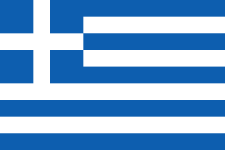 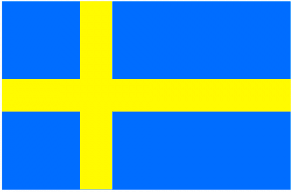 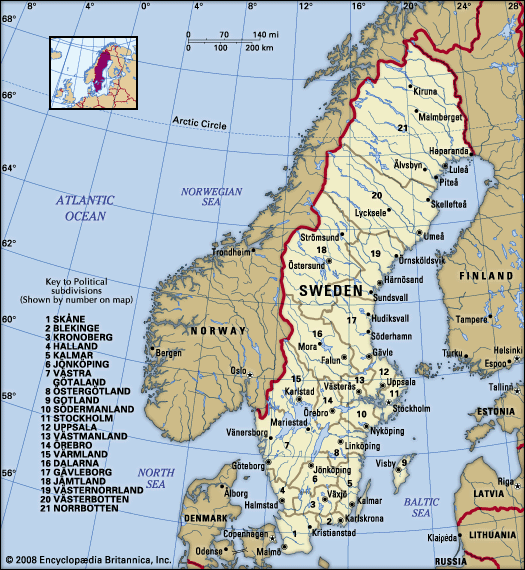 20182019202020212022ΑΕΠ (εκατ. EUR) τρέχουσες τιμές470.673476.870475.666530.357560.766Μεταβολή ΑΕΠ σταθερές τιμές2,31,2-2,84,82,6Κατά κεφαλήν ΑΕΠ (EUR)43.76044.18042.91044.84049.553Ανεργία (%)6,5 7,08,58,87,5Πληθωρισμός (%)3,83,82,32,78,4Ισοζύγιο Γενικής Κυβέρνησης (% ΑΕΠ)0,80,6-2,7-0,20,7Χρέος Γενικής Κυβέρνησης (% ΑΕΠ)38,934,939,636,733,0Ισοζύγιο τρεχουσών συναλλαγών (% ΑΕΠ)2,55,35,96,54,3Συναλλαγματική ισοτιμία SEK/1EUR10,2510,5810,4810,1410,63Βασικό επιτόκιο στο τέλος του έτους (%)-0,500-0,255-0,0030,02,5Συναλλαγματικά διαθέσιμα (τέλος έτους) (εκατ. USD)59.85155.84258.68962.34064.661Σε εκατ. EUR*20182019202020212022Εξαγωγές αγαθών140.644143.516136.174160.404188.006Εισαγωγές αγαθών144.615142.136131.345158.422192.342Εμπορικό ισοζύγιο-3.9711.3804.8291.982-4.337Εξαγωγές υπηρεσιών60.82968.96760.24775.12090.043Εισαγωγές υπηρεσιών61.44366.58759.97676.32299.297Ισοζύγιο υπηρεσιών-6142.380271-1.202-9.2542021202120222022Μεταβολή στην αξία2ψήφιο κεφάλαιο συνδυασμένης ονοματολογίαςΑξία(χιλ. SEK)% στο σύνολοΑξία(χιλ. SEK)% στο σύνολο%84 - Πυρηνικοί αντιδραστήρες, λέβητες, μηχανές, συσκευές και μηχανικές επινοήσεις245.128.33615,1278.645.59313,913,787 - Αυτοκίνητα οχήματα, ελκυστήρες, ποδήλατα και άλλα οχήματα για χερσαίες μεταφορές, τα μέρη και εξαρτήματα τους212.430.53213,1245.398.88912,315,527 - Ορυκτά καύσιμα, ορυκτά λάδια και προϊόντα της απόσταξης αυτών. Ασφαλτώδεις ύλες. Κεριά ορυκτά113.396.4707,0203.559.31810,279,585 - Μηχανές, συσκευές και υλικά ηλεκτρικά και τα μέρη τους. Συσκευές εγγραφής ή αναπαραγωγής του ήχου, συσκευές εγγραφής ή αναπαραγωγής των εικόνων150.031.1119,2169.669.8588,513,130 - Φαρμακευτικά προϊόντα96.693.4835,9134.432.9576,739,048 - Χαρτί και χαρτόνια. τεχνουργήματα από κυτταρίνη, χαρτί ή χαρτόνι79.244.1714,9100.223.6725,026,572 - Χυτοσίδηρος, σίδηρος και χάλυβας70.909.2634,491.193.1584,628,639 - Πλαστικές ύλες και τεχνουργήματα από αυτές τις ύλες60.571.2613,770.880.3563,517,044 - Ξυλεία, ξυλοκάρβουνα και τεχνουργήματα από ξύλο57.219.9253,562.663.7283,19,503 - Ψάρια και μαλακόστρακα, μαλάκια και άλλα ασπόνδυλα υδρόβια40.448.6782,552.647.1382,630,290 - Όργανα και συσκευές οπτικής, φωτογραφίας ή κινηματογραφίας, μέτρησης, έλεγχου ή ακριβείας. Όργανα ιατροχειρουργικής.41.746.9762,646.533.4472,311,526 – Μεταλλεύματα, σκουριές και τέφρες46.832.3852,946.003.5952,3-1,838 - Διάφορα προϊόντα των χημικών βιομηχανιών27.397.5481,733.644.1541,722,873 - Τεχνουργήματα από χυτοσίδηρο, σίδηρο ή χάλυβα27.360.2131,732.895.1891,620,247 - Πολτοί από ξύλο η από άλλες κυτταρινικές ινώδεις ύλες. Χαρτί η χαρτόνι για ανακύκλωση27.302.7321,732.387.7821,618,694 - Έπιπλα, έπιπλα ιατροχειρουργικά. είδη κλινοστρωμνής και παρόμοια27.648.8401,730.054.4841,58,776 - Αργίλιο και τεχνουργήματα από αργίλιο21.472.9251,328.608.7071,433,229 - Οργανικά χημικά προϊόντα20.100.0151,224.065.3611,219,774 – Χαλκός και τεχνουργήματα από χαλκό17.591.3851,121.212.8311,120,662 - Ενδύματα και συμπληρώματα του ενδύματος εκτός πλεκτών13.943.3860,916.830.6660,820,72021202120222022Μεταβολή στην αξία2ψήφιο κεφάλαιο συνδυασμένης ονοματολογίαςΑξία(χιλ. SEK)% στο σύνολοΑξία(χιλ. SEK)% στο σύνολο%27 - Ορυκτά καύσιμα, ορυκτά λάδια και προϊόντα της απόσταξης αυτών. Ασφαλτώδεις ύλες. Κεριά ορυκτά156.298.1349,7286.780.48614,083,584 - Πυρηνικοί αντιδραστήρες, λέβητες, μηχανές, συσκευές και μηχανικές επινοήσεις218.429.00713,6250.641.82212,314,785 - Μηχανές, συσκευές και υλικά ηλεκτρικά και τα μέρη τους. Συσκευές εγγραφής ή αναπαραγωγής του ήχου, συσκευές εγγραφής ή αναπαραγωγής των εικόνων208.976.66213,0244.213.81811,916,987 - Αυτοκίνητα οχήματα, ελκυστήρες, ποδήλατα και άλλα οχήματα για χερσαίες μεταφορές, τα μέρη και εξαρτήματα τους172.242.56010,7201.264.8039,816,839 - Πλαστικές ύλες και τεχνουργήματα από αυτές τις ύλες61.884.5143,973.718.3053,619,172 - Χυτοσίδηρος, σίδηρος και χάλυβας51.646.4283,266.849.3963,329,430 - Φαρμακευτικά προϊόντα51.420.7983,264.436.9663,225,303 - Ψάρια και μαλακόστρακα, μαλάκια και άλλα ασπόνδυλα υδρόβια45.032.7552,858.513.8142,929,973 - Τεχνουργήματα από χυτοσίδηρο, σίδηρο ή χάλυβα42.708.7952,754.398.5122,727,490 - Όργανα και συσκευές οπτικής, φωτογραφίας ή κινηματογραφίας, μέτρησης, έλεγχου ή ακριβείας. Όργανα ιατροχειρουργικής.45.228.5922,852.099.6952,515,294 - Έπιπλα, έπιπλα ιατροχειρουργικά. είδη κλινοστρωμνής και παρόμοια40.307.7742,545.288.5982,212,462 - Ενδύματα και συμπληρώματα του ενδύματος εκτός πλεκτών23.276.8001,430.980.2431,533,176 - Αργίλιο και τεχνουργήματα από αργίλιο23.175.9601,430.410.5331,531,238 - Διάφορα προϊόντα των χημικών βιομηχανιών22.598.6371,429.142.8201,429,061 - Ενδύματα και συμπληρώματα του ενδύματος, πλεκτά23.239.2841,428.533.2411,422,844 - Ξυλεία, ξυλοκάρβουνα και τεχνουργήματα από ξύλο21.719.8021,428.469.1861,431,129 - Οργανικά χημικά προϊόντα21.857.3501,428.300.6431,429,528 – Ανόργανα χημικά προϊόντα14.409.5960,925.369.2331,276,140 - Καουτσούκ και τεχνουργήματα από καουτσούκ20.976.9671,322.788.5931,18,622 - Ποτά, αλκοολούχα υγρά και ξίδι18.096.0441,122.393.8651,123,8ΚατάταξηΧώραΑξία εισαγωγών(χιλ. SEK)% στο σύνολοΜεταβολή μεταξύ 2 τελευταίων χρόνων1.Νορβηγία216.667.31410,823,52.Γερμανία203.503.53210,219,53.Η.Π.Α.184.742.3529,234,44.Δανία149.631.6237,518,35.Φινλανδία147.022.4437,427,26.Ηνωμένο Βασίλειο110.846.9925,520,87.Ολλανδία96.340.7984,816,48.Πολωνία80.856.8844,029,39.Γαλλία80.038.1024,019,910.Βέλγιο74.286.3873,723,2ΚατάταξηΧώραΑξία εισαγωγών(χιλ. SEK)% στο σύνολοΜεταβολή μεταξύ 2 τελευταίων χρόνων1.Γερμανία313.809.04215,414,92.Νορβηγία252.369.50312,346,63.Ολλανδία216.343.32310,633,34.Δανία130.928.6116,417,65.Κίνα121.789.7466,031,76.Βέλγιο94.235.0964,631,07.Φινλανδία94.051.6144,630,58.Πολωνία88.284.5034,316,39.Ηνωμένο Βασίλειο84.139.7954,151,110.ΗΠΑ75.519.9883,764,02021202120222022Μεταβολή στην αξίαΥπηρεσίες με βάση την κωδικοποίηση BPM6Αξία(εκατ. SEK)% στο σύνολοΑξία(εκατ. SEK)% στο σύνολο%Λοιπές επιχειρηματικές υπηρεσίες203.50126,7266.98727,931,2Υπηρεσίες τηλεπικοινωνιών, πληροφορικής και πληροφόρησης191.67625,2212.07422,210,6Μεταφορές84.64311,1120.67612,642,6Ταξίδια52.3626,991.4079,574,6Χρεώσεις για τη χρήση δικαιωμάτων διανοητικής ιδιοκτησίας π.δ.π.α.81.66110,783.9128,82,8Προσωπικές, πολιτιστικές και ψυχαγωγικές υπηρεσίες60.8488,074.9717,823,2Χρηματοοικονομικές υπηρεσίες39.2955,243.2824,510,1Υπηρεσίες μεταποίησης αγαθών τα οποία ανήκουν σε άλλους23.1633,034.2593,647,9Κατασκευές6.9230,911.9071,272,0Ασφαλιστικές και συνταξιοδοτικές υπηρεσίες9.9271,39.3921,0-5,4Αγαθά και υπηρεσίες της γενικής κυβέρνησης π.δ.π.α4.6870,65.3630,614,4Υπηρεσίες συντήρησης και επισκευής που δεν περιλαμβάνονται αλλού3.0300,42.9270,3-3,42021202120222022Μεταβολή στην αξίαΥπηρεσίες με βάση την κωδικοποίηση BPM6Αξία (εκατ. SEK)% στο σύνολοΑξία(εκατ. SEK)% στο σύνολο%Λοιπές επιχειρηματικές υπηρεσίες290.33337,5370.31635,127,5Χρεώσεις για τη χρήση δικαιωμάτων διανοητικής ιδιοκτησίας π.δ.π.α.96.42612,5154.69714,760,4Υπηρεσίες τηλεπικοινωνιών, πληροφορικής και πληροφόρησης124.97116,1148.22214,018,6Μεταφορές93.31412,1139.68113,249,7Ταξίδια72.2429,3125.06711,873,1Προσωπικές, πολιτιστικές και ψυχαγωγικές υπηρεσίες21.6622,830.0372,838,7Χρηματοοικονομικές υπηρεσίες19.3312,523.6632,222,4Υπηρεσίες μεταποίησης αγαθών τα οποία ανήκουν σε άλλους19.2402,520.7102,07,6Κατασκευές15.7982,018.5591,817,5Υπηρεσίες συντήρησης και επισκευής που δεν περιλαμβάνονται αλλού12.0141,613.8491,315,3Ασφαλιστικές και συνταξιοδοτικές υπηρεσίες6.2380,88.1400,830,5Αγαθά και υπηρεσίες της γενικής κυβέρνησης π.δ.π.α2.3320,32.5840,210,8ΚατάταξηΧώραΑξία (εκατ. SEK)% στο σύνολοΜεταβολή μεταξύ 2 τελευταίων χρόνων1.Η.Π.Α.121.87012,720,32.Νορβηγία91.8949,657,73.Ηνωμένο Βασίλειο84.2218,819,74.Γερμανία64.9326,817,65.Δανία62.4186,547,66.Ελβετία54.1355,720,27.Φινλανδία54.0635,623,78.Γαλλία40.0954,222,29.Ολλανδία35.4073,727,310.Ιρλανδία35.0953,759,8ΚατάταξηΧώραΑξία (εκατ. SEK)% στο σύνολοΜεταβολή μεταξύ 2 τελευταίων χρόνων1.Η.Π.Α.141.39213,426,82.Ηνωμένο Βασίλειο133.14912,673,13.Γερμανία89.0048,427,94.Δανία64.5646,153,85.Ιρλανδία62.3785,921,96.Ολλανδία56.3105,339,57.Φινλανδία52.3635,026,58.Νορβηγία45.3624,330,59.Γαλλία37.7483,622,710.Ισπανία32.2963,142,3Σουηδικές ΑΞΕ στο εξωτερικό (αποθέματα) (δισ. SEK)201920202021ΑΞΕ στη Σουηδία (αποθέματα) (δισ. SEK)201920202021ΣΥΝΟΛΟ3.8183.8324.330ΣΥΝΟΛΟ3.2703.4593.722ΗΠΑ571695938Ην. Βασίλειο454428624Ολλανδία394389394Λουξεμβούργο467514539Νορβηγία278266334Ολλανδία484468500Ην. Βασίλειο263261304Γερμανία305357351Δανία243217244ΗΠΑ222424339Φινλανδία261236231Νορβηγία277241314Ισπανία151147156Φινλανδία246255259Λουξεμβούργο117110142Δανία232218217Ιρλανδία124118122Ιρλανδία9767108Κίνα118116119Ελβετία778981Σε εκατ. EUR2018201920202021Μεταβολή 2020-20212022Μεταβολή 2021-2022Εξαγωγές αγαθών (αξία)224,4217,8193,0233,921,2375,660,6Εισαγωγές αγαθών (αξία)434,9403,6396,3468,218,1529,313,0Εμπορικό ισοζύγιο (αξία)-210,4-185,8-203,3-234,315,2-153,7-34,42021202120222022Μεταβολή στην αξία2ψήφιο κεφάλαιο συνδυασμένης ονοματολογίαςΑξία (EUR)% στο σύνολοΑξία (EUR)% στο σύνολο%27 - Ορυκτά καύσιμα, ορυκτά λάδια και προϊόντα της απόσταξης αυτών. Ασφαλτώδεις ύλες. Κεριά ορυκτά8.319.0723,688.344.78723,5962,090 - Όργανα και συσκευές οπτικής, φωτογραφίας ή κινηματογραφίας, μέτρησης, έλεγχου ή ακριβείας. Όργανα ιατροχειρουργικής. 28.452.75712,254.588.61714,591,904 - Γάλα και προϊόντα γαλακτοκομίας. Αυγά πτηνών. Μέλι φυσικό. Προϊόντα βρώσιμα ζωικής προέλευσης.33.217.81314,238.810.17610,316,830 - Φαρμακευτικά προϊόντα25.873.11611,127.455.8247,36,120 - Παρασκευάσματα λαχανικών, καρπών και φρούτων ή άλλων μερών φυτών22.730.1239,726.111.9877,014,985 - Μηχανές, συσκευές και υλικά ηλεκτρικά και τα μέρη τους. Συσκευές εγγραφής ή αναπαραγωγής του ήχου, συσκευές εγγραφής ή αναπαραγωγής των εικόνων17.041.1297,318.439.1994,98,238 - Διάφορα προϊόντα των χημικών βιομηχανιών11.372.0754,912.015.2753,25,708 - Καρποί και φρούτα βρώσιμα11.836.3065,111.200.7063,0-5,474 - Χαλκός και τεχνουργήματα από χαλκό10.523.5034,510.724.6412,91,915 - Λίπη και λάδια ζωικά η φυτικά. Κεριά 8.099.3023,59.919.6712,622,584 - Πυρηνικοί αντιδραστήρες, λέβητες, μηχανές, συσκευές και μηχανικές επινοήσεις7.392.4183,29.894.9982,633,956 - Βάτες, πιλήματα και υφάσματα. Νήματα. Σπάγκοι, σχοινιά3.721.5171,68.195.1822,2120,221 - Διάφορα παρασκευάσματα διατροφής6.472.4592,87.222.4731,911,676 - Αργίλιο και τεχνουργήματα από αργίλιο3.386.9641,45.206.1011,453,719 - Παρασκευάσματα με βάση τα δημητριακά. Είδη ζαχαροπλαστικής3.612.6141,54.884.4581,335,273 - Τεχνουργήματα από χυτοσίδηρο, σίδηρο ή χάλυβα1.720.5160,74.054.5941,1135,739 - Πλαστικές ύλες και τεχνουργήματα από αυτές τις ύλες2.911.5901,24.012.9291,137,887 - Αυτοκίνητα οχήματα, ελκυστήρες, ποδήλατα και άλλα οχήματα για χερσαίες μεταφορές, τα μέρη και εξαρτήματα τους400.7220,23.980.2581,1893,333 - Αιθέρια έλαια και ρητινοειδή. Προϊόντα αρωματοποιίας ή καλλωπισμού 1.822.1810,82.365.6620,629,871 - Μαργαριτάρια φυσικά ή από καλλιέργεια, πολύτιμες και ημιπολύτιμες πέτρες ή παρόμοια, πολύτιμα μέταλλα1.537.2380,72.303.4830,649,82021202120222022Μεταβολή στην αξία4ψήφιο κεφάλαιο συνδυασμένης ονοματολογίαςΑξία (EUR)% στο σύνολοΑξία (EUR)% στο σύνολο%2710 - Λάδια από πετρέλαιο ή από ασφαλτούχα ορυκτά8.319.0723,688.344.66523,5962,00406 - Τυριά και πηγμένο γάλα για τυρί29.287.16212,534.171.0419,116,79028 - Μετρητές αερίων, υγρών ή ηλεκτρισμού, ό. συμπ. οι μετρητές για τη μέτρηση των μετρητών αυτών24.580.05010,534.083.0119,138,73004 - Φάρμακα που αποτελούνται από προϊόντα αναμειγμένα ή μη αναμειγμένα, που παρουσιάζονται με μορφή δόσεων25.533.46510,926.843.4597,15,19013 - Λέιζερ, άλλες από τις διόδους1.141.5060,517.514.9424,71.434,48544 - Σύρματα και καλώδια για ηλεκτροτεχνική χρήση, μονωμένα και άλλοι μονωμένοι ηλεκτρικοί αγωγοί14.300.3316,116.325.3524,314,22005 - Λαχανικά παρασκευασμένα ή διατηρημένα χωρίς ξίδι, μη κατεψυγμένα11.824.2385,113.340.8593,612,83802 - Άνθρακες ενεργοποιημένοι. Φυσικές ορυκτές ύλες ενεργοποιημένες.10.534.4004,511.093.9843,05,37411 - Σωλήνες από χαλκό9.912.2534,29.829.6742,6-0,81509 - Ελαιόλαδο και τα κλάσματά του, που λαμβάνονται αποκλειστικά από ελιές με τη χρήση μηχανικών ή φυσικών μέσων6.541.8592,87.738.1002,118,35603 - Υφάσματα μη υφασμένα, επιχρισμένα ή επικαλυμμένα,2.414.3481,06.494.1061,7169,02002 - Ντομάτες παρασκευασμένες ή διατηρημένες χωρίς ξίδι ή οξικό οξύ5.207.0112,25.799.5811,511,42106 - Παρασκευάσματα διατροφής4.224.8101,84.887.8781,315,70403 - Βουτυρόγαλα, πηγμένο γάλα και πηγμένη κρέμα, γιαούρτι, κεφίρ και άλλα γάλατα και κρέμες3.266.7021,43.898.6461,019,30806 - Σταφύλια, νωπά ή ξερά3.855.6081,63.652.7081,0-5,38431 - Μέρη που αναγνωρίζονται ότι προορίζονται αποκλειστικά ή κυρίως για τις μηχανές και συσκευές των κλάσεων 8425 έως 84302.905.3661,23.645.8571,025,57607 - Φύλλα και ταινίες, λεπτά, από αργίλιο1.843.6920,83.591.4651,094,82001 - Λαχανικά, καρποί και φρούτα και άλλα βρώσιμα μέρη φυτών, παρασκευασμένα ή διατηρημένα με ξίδι ή οξικό οξύ2.793.0681,23.371.3260,920,78428 - Μηχανές και συσκευές για την ανύψωση, τη φόρτωση, την εκφόρτωση ή τη μετακίνηση, π.χ. ανελκυστήρες, κυλιόμενες σκάλες, ιμάντες συνεχούς μεταφοράς και εναέριοι σιδηρόδρομοι2.523.4931,13.317.2690,931,58708 - Μέρη και εξαρτήματα των αυτοκινήτων οχημάτων των κλάσεων 8701 μέχρι 8705146.9880,13.115.6430,82.019,72021202120222022Μεταβολή στην αξία2ψήφιο κεφάλαιο συνδυασμένης ονοματολογίαςΑξία (EUR)% στο σύνολοΑξία (EUR)% στο σύνολο%84 - Πυρηνικοί αντιδραστήρες, λέβητες, μηχανές, συσκευές και μηχανικές επινοήσεις76.788.87916,482.245.20615,57,130 - Φαρμακευτικά προϊόντα66.873.96814,381.791.59115,522,387 - Αυτοκίνητα οχήματα, ελκυστήρες, ποδήλατα και άλλα οχήματα για χερσαίες μεταφορές, τα μέρη και εξαρτήματα τους44.884.9879,671.840.03513,660,185 - Μηχανές, συσκευές και υλικά ηλεκτρικά και τα μέρη τους. Συσκευές εγγραφής ή αναπαραγωγής του ήχου, συσκευές εγγραφής ή αναπαραγωγής των εικόνων72.224.01115,471.469.82013,5-1,048 - Χαρτί και χαρτόνια. τεχνουργήματα από κυτταρίνη, χαρτί ή χαρτόνι26.581.1685,741.071.2667,854,539 - Πλαστικές ύλες και τεχνουργήματα από αυτές τις ύλες15.868.2243,421.393.7234,034,803 - Ψάρια και μαλακόστρακα, μαλάκια και άλλα ασπόνδυλα υδρόβια17.257.8333,720.920.1284,021,244 - Ξυλεία, ξυλοκάρβουνα και τεχνουργήματα από ξύλο12.823.4182,720.812.2463,962,372 - Χυτοσίδηρος, σίδηρος και χάλυβας10.124.4612,211.628.0712,214,929 - Οργανικά χημικά προϊόντα7.430.9791,610.688.6092,043,874 – Χαλκός και τεχνουργήματα από χαλκό12.020.6572,610.526.0652,0-12,415 – Λίπη και λάδια ζωικά η φυτικά. Κεριά7.075.4571,510.275.7861,945,247 - Πολτοί από ξύλο η από άλλες κυτταρινικές ινώδεις ύλες. Χαρτί η χαρτόνι για ανακύκλωση3.590.3100,89.667.6311,8169,390 - Όργανα και συσκευές οπτικής, φωτογραφίας ή κινηματογραφίας, μέτρησης, έλεγχου ή ακριβείας. Όργανα ιατροχειρουργικής.8.001.3611,79.663.9561,820,822 - Ποτά, αλκοολούχα υγρά και ξίδι4.103.8360,95.675.4461,138,324 -Καπνά και βιομηχανοποιημένα υποκατάστατα καπνού00,04.665.1140,9-27 - Ορυκτά καύσιμα, ορυκτά λάδια και προϊόντα της απόσταξης αυτών. Ασφαλτώδεις ύλες. Κεριά ορυκτά34.158.0527,33.457.1270,7-89,932 - Δεψικά και βαφικά εκχυλίσματα. ταννινες και τα παραγωγα τους. Χρωστικά3.029.4770,63.365.5020,611,182 - Εργαλεία και συλλογές εργαλείων, είδη μαχαιροποιίας2.540.3560,52.735.4050,57,738 - Διάφορα προϊόντα των χημικών βιομηχανιών4.495.0831,02.559.7520,5-43,12021202120222022Μεταβολή στην αξία4ψήφιο κεφάλαιο συνδυασμένης ονοματολογίαςΑξία (EUR)% στο σύνολοΑξία (EUR)% στο σύνολο%3004 - Φάρμακα που αποτελούνται από προϊόντα αναμειγμένα ή μη αναμειγμένα, που παρουσιάζονται με μορφή δόσεων65.673.40314,081.344.63415,423,98703 - Επιβατικά αυτοκίνητα και άλλα αυτοκίνητα οχήματα κατασκευασμένα κυρίως για τη μεταφορά προσώπων34.079.0607,356.990.97910,867,28517 - Ηλεκτρικές συσκευές για την ενσύρματη τηλεφωνία ή την ενσύρματη τηλεγραφία42.835.0369,139.729.5587,5-7,28421 - Μηχανές και συσκευές φυγόκεντρες, ό. συμπ. οι μηχανές στιψίματος. Συσκευές για τη διήθηση ή το καθάρισμα υγρών ή αερίων20.532.9594,429.133.3095,541,98504 - Μετασχηματιστές ηλεκτρικοί, ηλεκτρικοί μετατροπείς (π.χ. ανορθωτές) καθώς και πηνία επαγωγικής αντίδρασης και άλλα πηνία επαγωγής. Μέρη τους14.472.3163,118.970.5683,631,14407 - Ξυλεία πριονισμένη ή πελεκημένη κατά μήκος, κομμένη εγκάρσια ή ξετυλιγμένη, πάχους > 6 mm9.554.6782,015.321.6182,960,43901 - Πολυμερή του αιθυλενίου σε αρχικές μορφές8.645.0561,813.212.8602,552,80302 - Ψάρια, βρώσιμα, νωπά ή διατηρημένα με απλή ψύξη8.916.6261,912.058.1002,335,27404 - Απορρίμματα και θραύσματα από χαλκό11.765.2322,59.927.9871,9-15,64703 - Χημικοί πολτοί από ξύλο3.286.5910,79.141.5291,7178,14810 - Χαρτί και χαρτόνια επιχρισμένα με καολίνη ή με άλλες ανόργανες ουσίες6.966.8871,58.927.0431,728,10305 - Ψάρια, κατάλληλα για τη διατροφή του ανθρώπου, αποξεραμένα, αλατισμένα ή σε άρμη, καπνιστά7.806.1791,77.606.1131,4-2,64805 - Άλλα χαρτιά και χαρτόνια4.208.2180,97.271.2251,472,88431 - Μέρη που αναγνωρίζονται ότι προορίζονται αποκλειστικά ή κυρίως για τις μηχανές και συσκευές των κλάσεων 8425 έως 84307.336.3161,67.206.6271,4-1,82905 - Αλκοόλες άκυκλες και τα αλογονωμένα, σουλφονωμένα, νιτρωμένα ή νιτροδωμένα παράγωγά τους4.482.8421,07.199.6991,460,68704 - Αυτοκίνητα οχήματα για τη μεταφορά εμπορευμάτων4.287.5130,96.756.4121,357,61517 - Μαργαρίνη και μείγματα ή παρασκευάσματα βρώσιμα από λίπη ή λάδια ζωϊκά ή φυτικά ή από τα βρώσιμα κλάσματα διαφόρων λιπών ή λαδιών4.998.0521,16.355.3051,227,24812 - Όγκοι και πλάκες από χαρτόμαζα για διηθήσεις00,06.340.4421,2-8427 - Τροχοφόρα φορεία στοιβασίας. Άλλα τροχοφόρα φορεία για τη μετακίνηση, εφοδιασμένα με διάταξη χειρισμού6.650.6221,45.591.6401,1-15,94811 - Χαρτιά, χαρτόνια, χαρτοβάμβακας και επίπεδες επιφάνειες από ίνες κυτταρίνης4.062.5350,95.461.9641,034,4(εκατ. EUR)20182019202020212022Εισπράξεις (αξία)445383133207450Πληρωμές (αξία)97141102121131Ισοζύγιο υπηρεσιών (αξία)3482423186319(εκατ. EUR)2021202120222022Μεταβολή στην αξίαΥπηρεσίες με βάση την κωδικοποίηση BPM6Αξία% στο σύνολοΑξία% στο σύνολο%Ταξίδια8641,528864,0236,4Μεταφορές4823,47015,644,6Λοιπές επιχειρηματικές υπηρεσίες2110,2327,152,4Υπηρεσίες τηλεπικοινωνιών, πληροφορικής και πληροφόρησης2813,4316,912,3Χρηματοοικονομικές υπηρεσίες115,4143,125,0Προσωπικές, πολιτιστικές και ψυχαγωγικές υπηρεσίες41,951,128,2Κατασκευές31,540,925,0Ασφαλιστικές και συνταξιοδοτικές υπηρεσίες52,330,7-37,5Υπηρεσίες μεταποίησης αγαθών τα οποία ανήκουν σε άλλους00,000,0-Υπηρεσίες συντήρησης και επισκευής που δεν περιλαμβάνονται αλλού00,100,0-100,0Χρεώσεις για τη χρήση δικαιωμάτων διανοητικής ιδιοκτησίας π.δ.π.α.00,000,0-100,0Αγαθά και υπηρεσίες της γενικής κυβέρνησης π.δ.π.α10,200,0-100,020182019202020212022Αφίξεις από τη Σουηδία στην Ελλάδα (χιλ.)508,8412,448,2127,9427,8Ποσοστό στο σύνολο των αφίξεων (%)1,51,20,70,81,4Μεταβολή (%)3,1-18,9-88,3165,3234,62021202120222022Μεταβολή στην αξίαΥπηρεσίες με βάση την κωδικοποίηση BPM6Αξία% στο σύνολοΑξία% στο σύνολο%Μεταφορές4032,65038,226,3Ταξίδια1411,92116,045,8Ασφαλιστικές και συνταξιοδοτικές υπηρεσίες108,41511,547,1Υπηρεσίες τηλεπικοινωνιών, πληροφορικής και πληροφόρησης3629,81410,7-61,3Λοιπές επιχειρηματικές υπηρεσίες97,1118,427,9Υπηρεσίες συντήρησης και επισκευής που δεν περιλαμβάνονται αλλού32,864,676,5Χρεώσεις για τη χρήση δικαιωμάτων διανοητικής ιδιοκτησίας π.δ.π.α.32,232,311,1Προσωπικές, πολιτιστικές και ψυχαγωγικές υπηρεσίες11,232,3114,3Αγαθά και υπηρεσίες της γενικής κυβέρνησης π.δ.π.α21,732,342,9Κατασκευές00,321,5400,0Χρηματοοικονομικές υπηρεσίες22,010,8-58,3Υπηρεσίες μεταποίησης αγαθών τα οποία ανήκουν σε άλλους00,000,0- (ποσά σε εκατ. EUR)20182019202020212022ΑΞΕ προς την Ελλάδα (απόθεμα) 107131104175***ΑΞΕ προς την Ελλάδα (ροή) 1624997**-77**Ελληνικές ΑΞΕ στη Σουηδία (απόθεμα)7756***Ελληνικές ΑΞΕ στη Σουηδία (ροή) -3-320**2**